навчальна програма: 5 КЛАС НУШ, 3.5 ГОД/ТИЖДЕНЬНМК: GO GETTER 1 (pearson)навчальну програму укладЕНО НА ОСНОВІ МодельнОЇ навчальнОЇ програмИ «Іноземна мова 5-9 класи» для закладів загальної середньої освіти (автори: Редько В. Г., Шаленко О. П., Сотникова С. І., Коваленко О. Я., Коропецька І. Б., Якоб О. М., Самойлюкевич І. В., Добра О. М., Кіор Т. М.)Інформація для вчителя:навчальна програма містить необхідну інформацію для організації курсу англійської мови в 5-му класі нуш та планування уроків:1) Загальні очікувані результати навчально-пізнавальної діяльності учнів:              - Комунікативна компетентність (зазначено рецептивні, продуктивні та інтеракційні вміння, що розвиваються на кожному уроці);              - Наскрізні вміння (зазначено, які вправи в кожному розділі нмк сприяють розвитку ключових наскрізних вмінь учнів);2) До кожного уроку сформульовано Тему уроку, Очікуваний результат уроку та зазначено мовний інвентар (лексика та граматика), що вивчається;3) до кожного уроку пропонується Домашнє завдання, для додаткового відпрацювання мовного матеріалу учнями;4) до кожного розділу нмк пропонуються країнознавчі уроки з посібника Across Ukraine 1 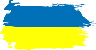 2 семестр№ урокуДатаСторінка підручника(sb)Сторінка підручника(sb)Тема урокуОчікуваний результат УРОКУ:(на кінець уроку учні вмітимуть)Мовний інвентарМовний інвентарЗагальні очікувані результати навчально-пізнавальної діяльності учнівЗагальні очікувані результати навчально-пізнавальної діяльності учнівЗагальні очікувані результати навчально-пізнавальної діяльності учнівЗагальні очікувані результати навчально-пізнавальної діяльності учнівДомашнє завдання(WB)№ урокуДатаСторінка підручника(sb)Сторінка підручника(sb)Тема урокуОчікуваний результат УРОКУ:(на кінець уроку учні вмітимуть)Мовний інвентарМовний інвентарКомунікативна компетентністьКомунікативна компетентністьКомунікативна компетентністьНаскрізні вмінняДомашнє завдання(WB)№ урокуДатаСторінка підручника(sb)Сторінка підручника(sb)Тема урокуОчікуваний результат УРОКУ:(на кінець уроку учні вмітимуть)Мовний інвентарМовний інвентарРЕЦЕПТИВНІ ПродуктивніінтеракційніНаскрізні вмінняДомашнє завдання(WB)№ урокуДатаСторінка підручника(sb)Сторінка підручника(sb)Тема урокуОчікуваний результат УРОКУ:(на кінець уроку учні вмітимуть)лексикаграматика                         (Комунікативні види мовленнєвої діяльності на уроці)                         (Комунікативні види мовленнєвої діяльності на уроці)                         (Комунікативні види мовленнєвої діяльності на уроці)Наскрізні вмінняДомашнє завдання(WB)	1 СЕМЕСТР	1 СЕМЕСТР	1 СЕМЕСТР	1 СЕМЕСТР	1 СЕМЕСТР	1 СЕМЕСТР	1 СЕМЕСТР	1 СЕМЕСТР	1 СЕМЕСТР	1 СЕМЕСТР	1 СЕМЕСТР	1 СЕМЕСТРРОЗДІЛ 0: STARTER UNIT Тематика ситуативного спілкування: Я, моя родина, моя школаРОЗДІЛ 0: STARTER UNIT Тематика ситуативного спілкування: Я, моя родина, моя школаРОЗДІЛ 0: STARTER UNIT Тематика ситуативного спілкування: Я, моя родина, моя школаРОЗДІЛ 0: STARTER UNIT Тематика ситуативного спілкування: Я, моя родина, моя школаРОЗДІЛ 0: STARTER UNIT Тематика ситуативного спілкування: Я, моя родина, моя школаРОЗДІЛ 0: STARTER UNIT Тематика ситуативного спілкування: Я, моя родина, моя школаРОЗДІЛ 0: STARTER UNIT Тематика ситуативного спілкування: Я, моя родина, моя школа11ст. 4Розкажи мені про себе!Представлятися, говорити про свої захопленняНова лексика:to make cupcakes,computer games, skateboardingсприймання на слух розповіді учнів про їхні захопленняусна взаємодіярозповідати про себе і свої захопленняспівпраця та спілкування з іншимиSB - ст.5 (впр.3,9,10), ст.9 (впр.10)творча діяльність та креативне мислення  SB - ст.7 (впр.12)ініціативністьSB - ст.8 (впр.5)логічне обґрунтовування позиціїSB - ст.4 (впр.1), ст.9 (впр.6)КРИТИЧНЕ І СИСТЕМНЕ МИСЛЕННЯ SB (p 7 ex 10, p 9 ex 8)22ст. 5Я знаю англійський алфавіт!Проговорювати по літерам своє прізвищеНова лексика:doubleсприймання на слухПрослухати і повторити алфавітусне продукуванняназивати слова навколо по літерахспівпраця та спілкування з іншимиSB - ст.5 (впр.3,9,10), ст.9 (впр.10)творча діяльність та креативне мислення  SB - ст.7 (впр.12)ініціативністьSB - ст.8 (впр.5)логічне обґрунтовування позиціїSB - ст.4 (впр.1), ст.9 (впр.6)КРИТИЧНЕ І СИСТЕМНЕ МИСЛЕННЯ SB (p 7 ex 10, p 9 ex 8)WB ст.433ст.6Давай порахуємо все навколо! Рахувати від 1 до 20сприймання на слух Прослухати і повторити числівники (1-20)співпраця та спілкування з іншимиSB - ст.5 (впр.3,9,10), ст.9 (впр.10)творча діяльність та креативне мислення  SB - ст.7 (впр.12)ініціативністьSB - ст.8 (впр.5)логічне обґрунтовування позиціїSB - ст.4 (впр.1), ст.9 (впр.6)КРИТИЧНЕ І СИСТЕМНЕ МИСЛЕННЯ SB (p 7 ex 10, p 9 ex 8)WB ст.544Ст.7Я знаю кольориРахувати в межах 100Називати кольорисприймання на слух Прослухати і повторити числівники (20 – 100) та кольориусне продукуваннярахувати предмети в класі, називати їх колірспівпраця та спілкування з іншимиSB - ст.5 (впр.3,9,10), ст.9 (впр.10)творча діяльність та креативне мислення  SB - ст.7 (впр.12)ініціативністьSB - ст.8 (впр.5)логічне обґрунтовування позиціїSB - ст.4 (впр.1), ст.9 (впр.6)КРИТИЧНЕ І СИСТЕМНЕ МИСЛЕННЯ SB (p 7 ex 10, p 9 ex 8)WВ ст.655Ст.8це - Моя класна кімнатаНазивати предмети в класній кімнатіНова лексика:sharpener, rubber, scissorsНеозначений артикль a/anсприймання на слух Прослухати та проговорити нові словаусне продукуванняназивати предмети в класній кімнатіспівпраця та спілкування з іншимиSB - ст.5 (впр.3,9,10), ст.9 (впр.10)творча діяльність та креативне мислення  SB - ст.7 (впр.12)ініціативністьSB - ст.8 (впр.5)логічне обґрунтовування позиціїSB - ст.4 (впр.1), ст.9 (впр.6)КРИТИЧНЕ І СИСТЕМНЕ МИСЛЕННЯ SB (p 7 ex 10, p 9 ex 8)WВ ст.766Ст.9Я розумію інструкції вчителя Проговорювати інструкціїНові структури:What’s kreIDa in English?Can you repeat that?сприймання на слух Прослухати та відпрацювати classroom instructionsусна взаємодіярольова граспівпраця та спілкування з іншимиSB - ст.5 (впр.3,9,10), ст.9 (впр.10)творча діяльність та креативне мислення  SB - ст.7 (впр.12)ініціативністьSB - ст.8 (впр.5)логічне обґрунтовування позиціїSB - ст.4 (впр.1), ст.9 (впр.6)КРИТИЧНЕ І СИСТЕМНЕ МИСЛЕННЯ SB (p 7 ex 10, p 9 ex 8)ДОДАТКОВІ МАТЕРІАЛИ (УРОКИ) РОЗДІЛУ 0ДОДАТКОВІ МАТЕРІАЛИ (УРОКИ) РОЗДІЛУ 0ДОДАТКОВІ МАТЕРІАЛИ (УРОКИ) РОЗДІЛУ 0ДОДАТКОВІ МАТЕРІАЛИ (УРОКИ) РОЗДІЛУ 0ДОДАТКОВІ МАТЕРІАЛИ (УРОКИ) РОЗДІЛУ 0ДОДАТКОВІ МАТЕРІАЛИ (УРОКИ) РОЗДІЛУ 0ДОДАТКОВІ МАТЕРІАЛИ (УРОКИ) РОЗДІЛУ 0ДОДАТКОВІ МАТЕРІАЛИ (УРОКИ) РОЗДІЛУ 0ДОДАТКОВІ МАТЕРІАЛИ (УРОКИ) РОЗДІЛУ 0ДОДАТКОВІ МАТЕРІАЛИ (УРОКИ) РОЗДІЛУ 0ДОДАТКОВІ МАТЕРІАЛИ (УРОКИ) РОЗДІЛУ 0ДОДАТКОВІ МАТЕРІАЛИ (УРОКИ) РОЗДІЛУ 0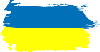 Across ukraine 1Ст. 1-4Що ти знаєш про україну?надавати базову інформацію про рідку країнукраїни, національності власні назвизорове сприйманнязагальне та детальне розуміння прочитаногоусна взаємодіяобмінюватися цікавими фактами про українуAcross ukraine 1Ст.1-4РОЗДІЛ 1: FAMILY AND FRIENDSТематика ситуативного спілкування: Я, моя родина, Мої родинні зв'язки  РОЗДІЛ 1: FAMILY AND FRIENDSТематика ситуативного спілкування: Я, моя родина, Мої родинні зв'язки  РОЗДІЛ 1: FAMILY AND FRIENDSТематика ситуативного спілкування: Я, моя родина, Мої родинні зв'язки  РОЗДІЛ 1: FAMILY AND FRIENDSТематика ситуативного спілкування: Я, моя родина, Мої родинні зв'язки  РОЗДІЛ 1: FAMILY AND FRIENDSТематика ситуативного спілкування: Я, моя родина, Мої родинні зв'язки  РОЗДІЛ 1: FAMILY AND FRIENDSТематика ситуативного спілкування: Я, моя родина, Мої родинні зв'язки  РОЗДІЛ 1: FAMILY AND FRIENDSТематика ситуативного спілкування: Я, моя родина, Мої родинні зв'язки  РОЗДІЛ 1: FAMILY AND FRIENDSТематика ситуативного спілкування: Я, моя родина, Мої родинні зв'язки  РОЗДІЛ 1: FAMILY AND FRIENDSТематика ситуативного спілкування: Я, моя родина, Мої родинні зв'язки  РОЗДІЛ 1: FAMILY AND FRIENDSТематика ситуативного спілкування: Я, моя родина, Мої родинні зв'язки  РОЗДІЛ 1: FAMILY AND FRIENDSТематика ситуативного спілкування: Я, моя родина, Мої родинні зв'язки  РОЗДІЛ 1: FAMILY AND FRIENDSТематика ситуативного спілкування: Я, моя родина, Мої родинні зв'язки  77СТ.10-11ЗНАЙОМТЕСЯ – ЦЕ МОЯ РОДИНАРОЗПОВІДАТИ ПРО ЧЛЕНІВ СВОЄЇ РОДИНИНОВА ЛЕКСИКА:DAUGHTER, AUNT, UNCLE, COUSINПРИСВІЙНА ФОРМА ІМЕННИКІВMOTHER’S BOOK, DAD’S SISTERсприймання на слухПРОСЛУХАТИ ТА ПРОГОВОРИТИ НОВІ СЛОВАУСНЕ ПРОДУКУВАННЯРОЗПОВІДАТИ ПРО СВОЮ СІМ’Ювисловлення власної думки (усно)SB - ст.18 (впр.1,4,7)КРИТИЧНЕ І СИСТЕМНЕ МИСЛЕННЯ SB - ст.12 (впр.4),  ст.21 (впр.с)  логічне обгрунтування позиції SB - ст.12 (впр.2),  ст.14 (впр.3),  ст.17 (впр.3)  творча діяльність та креативне мислення SB - ст.11 (впр.8),  ст.13 (впр.13),  ст.21 (проєкт)  ініціативністьSB - ст.10 (впр.1), ст.19 (check yourself)конструктивне керування емоціямиSB - ст.12 (впр.1)співпраця та спілкування з іншимиSB - ст.15 (впр. 9), ст.16 (впр.4, 6), ст.20 впр.5)WB ст.888СТ.12-13З ДНЕМ НАРОДЖЕННЯ, БАБУСЮ!РОЗПОВІДАТИ ПРО СЕБЕ, СВОЇХ ДРУЗІВ ТА ОДНОКЛАСНИКІВНОВА ЛЕКСИКА:BIRTHDAY CAKE, BIRTHDDAY CARD, MESS, CAREFULДІЄСЛОВО TO BE В ТЕПЕРІШНЬОМУ ЧАСІ (СТВЕРДЖУВАЛЬНІ РЕЧЕННЯ)сприймання на слухПРОСЛУХАТИ ІСТОРІЮ ТА РОЗРІЗНЯТИ ДЕТАЛЬНУ ІНФОРМАЦІЮ В НІЙУСНЕ ПРОДУКУВАННЯРОБИТИ ПРИПУЩЕННЯ ЩОДО МОЖЛИВОГО ЗАКІНЧЕННЯ ІСТОРІЇвисловлення власної думки (усно)SB - ст.18 (впр.1,4,7)КРИТИЧНЕ І СИСТЕМНЕ МИСЛЕННЯ SB - ст.12 (впр.4),  ст.21 (впр.с)  логічне обгрунтування позиції SB - ст.12 (впр.2),  ст.14 (впр.3),  ст.17 (впр.3)  творча діяльність та креативне мислення SB - ст.11 (впр.8),  ст.13 (впр.13),  ст.21 (проєкт)  ініціативністьSB - ст.10 (впр.1), ст.19 (check yourself)конструктивне керування емоціямиSB - ст.12 (впр.1)співпраця та спілкування з іншимиSB - ст.15 (впр. 9), ст.16 (впр.4, 6), ст.20 впр.5)WB ст.999СТ.14-15Я – УКРАЇНЕЦЬ (УКРАЇНКА). А ХТО ТИ ПО НАЦІОНАЛЬНОСТІ?НАЗИВАТИ КРАЇНА ТА НАЦІОНАЛЬНОСТІНОВА ЛЕКСИКА:BRITISH, SPANISH, POLISH, AMERICAN, CHINESE, ITALIANДІЄСЛОВО TO BE В ТЕПЕРІШНЬОМУ ЧАСІ (ЗАПЕРЕЧНІ РЕЧЕННЯ)ЗОРОВЕ СПРИЙМАННЯПРОЧИТАТИ КОМІКС, ВИЗНАЧИТИ ВІРНІ ТА ХИБНІ ТВЕРДЖЕННЯУСНЕ ПРОДУКУВАННЯНАЗИВАТИ НАЦІОНАЛЬНОСТІ РІЗНИХ ЛЮДЕЙвисловлення власної думки (усно)SB - ст.18 (впр.1,4,7)КРИТИЧНЕ І СИСТЕМНЕ МИСЛЕННЯ SB - ст.12 (впр.4),  ст.21 (впр.с)  логічне обгрунтування позиції SB - ст.12 (впр.2),  ст.14 (впр.3),  ст.17 (впр.3)  творча діяльність та креативне мислення SB - ст.11 (впр.8),  ст.13 (впр.13),  ст.21 (проєкт)  ініціативністьSB - ст.10 (впр.1), ст.19 (check yourself)конструктивне керування емоціямиSB - ст.12 (впр.1)співпраця та спілкування з іншимиSB - ст.15 (впр. 9), ст.16 (впр.4, 6), ст.20 впр.5)WB ст.101010СТ.16Я РАДИЙ ПОЗНАЙОМИТИСЯ З ТОБОЮПРЕДСТАВЛЯТИ СЕБЕНові структури:NICE TO MEET YOU, NICE TO MEET YOU TOOсприймання на слухПРОСЛУХАТИ ДІАЛОГУСНЕ ПРОДУКУВАННЯПРЕДСТАВЛЯТИ СВОЇХ ДРУЗІВвисловлення власної думки (усно)SB - ст.18 (впр.1,4,7)КРИТИЧНЕ І СИСТЕМНЕ МИСЛЕННЯ SB - ст.12 (впр.4),  ст.21 (впр.с)  логічне обгрунтування позиції SB - ст.12 (впр.2),  ст.14 (впр.3),  ст.17 (впр.3)  творча діяльність та креативне мислення SB - ст.11 (впр.8),  ст.13 (впр.13),  ст.21 (проєкт)  ініціативністьSB - ст.10 (впр.1), ст.19 (check yourself)конструктивне керування емоціямиSB - ст.12 (впр.1)співпраця та спілкування з іншимиSB - ст.15 (впр. 9), ст.16 (впр.4, 6), ст.20 впр.5)WB ст.111111СТ.17ДАВАЙ ПОДИВИМОСЬ МІЙ СІМЕЙНИЙ ФОТОАЛЬБОМРОЗПОВІДАТИ ПРО ЛЮДЕЙ НА ФОТО З СІМЕЙНОГО ФОТОАЛЬБОМУНОВА ЛЕКСИКА:AT HOME, AT A PARTY, IN THE GARDEN, IN THE PARKВИКОРИСТАННЯ ЗАЙМЕННИКІВ МІСЦЯ:IN, ON, ATСПРИЙМАННЯ НА СЛУХПРОСЛУХАТИ ІСТОРІЮ, ПРОСЛУХАТИ ТА ПОВТОРИТИ СЛОВАУСНЕ ПРОДУКУВАННЯОПИСУВАТИ ЛЮДЕЙ НА ФОТОвисловлення власної думки (усно)SB - ст.18 (впр.1,4,7)КРИТИЧНЕ І СИСТЕМНЕ МИСЛЕННЯ SB - ст.12 (впр.4),  ст.21 (впр.с)  логічне обгрунтування позиції SB - ст.12 (впр.2),  ст.14 (впр.3),  ст.17 (впр.3)  творча діяльність та креативне мислення SB - ст.11 (впр.8),  ст.13 (впр.13),  ст.21 (проєкт)  ініціативністьSB - ст.10 (впр.1), ст.19 (check yourself)конструктивне керування емоціямиSB - ст.12 (впр.1)співпраця та спілкування з іншимиSB - ст.15 (впр. 9), ст.16 (впр.4, 6), ст.20 впр.5)WB ст.121212СТ.18ХТО ТВІЙ НАЙКРАЩИЙ ДРУГ?НАПИСАТИ КОРОТКЕ ПОВІДОМЛЕННЯ ПРО СВОГО НАЙКРАЩОГО ДРУГАВИКОРИСТАННЯ ВЕЛИКОЇ ЛІТЕРИ В ТЕКСТІСПРИЙМАННЯ НА СЛУХПРОСЛУХАТИ РАДІО ПЕРЕДАЧУПИСЕМНЕ ПРОДУКУВАННЯНАПИСАТИ ПОВІДОМЛЕННЯ ПРО СВОГО ЛІПШОГО ДРУГАвисловлення власної думки (усно)SB - ст.18 (впр.1,4,7)КРИТИЧНЕ І СИСТЕМНЕ МИСЛЕННЯ SB - ст.12 (впр.4),  ст.21 (впр.с)  логічне обгрунтування позиції SB - ст.12 (впр.2),  ст.14 (впр.3),  ст.17 (впр.3)  творча діяльність та креативне мислення SB - ст.11 (впр.8),  ст.13 (впр.13),  ст.21 (проєкт)  ініціативністьSB - ст.10 (впр.1), ст.19 (check yourself)конструктивне керування емоціямиSB - ст.12 (впр.1)співпраця та спілкування з іншимиSB - ст.15 (впр. 9), ст.16 (впр.4, 6), ст.20 впр.5)WB ст.131313СТ.19ПРИГАДАЙМО ВИВЧЕНЕОЦІНЮВАТИ ВЛАСНИЙ ПОСТУП У НАВЧАННІЗАКРІПЛЕННЯ ВИВЧЕНОГО ГРАМАТИЧНОГО МАТЕРІАЛУУСНА ВЗАЄМОДІЯРОЗІГРАТИ ДІАЛОГвисловлення власної думки (усно)SB - ст.18 (впр.1,4,7)КРИТИЧНЕ І СИСТЕМНЕ МИСЛЕННЯ SB - ст.12 (впр.4),  ст.21 (впр.с)  логічне обгрунтування позиції SB - ст.12 (впр.2),  ст.14 (впр.3),  ст.17 (впр.3)  творча діяльність та креативне мислення SB - ст.11 (впр.8),  ст.13 (впр.13),  ст.21 (проєкт)  ініціативністьSB - ст.10 (впр.1), ст.19 (check yourself)конструктивне керування емоціямиSB - ст.12 (впр.1)співпраця та спілкування з іншимиSB - ст.15 (впр. 9), ст.16 (впр.4, 6), ст.20 впр.5)WB ст.141414СТ.20В ЯКИХ КРАЇНАХ РОЗМОВЛЯЮТЬ АНГЛІЙСЬКОЮ?ПОВІДОМЛЯТИ ПРО АНГЛОМОВНІ КРАЇНИНОВА ЛЕКСИКА:OFFICIAL LANGUAGE, FLAG, CAPITAL CITYЗОРОВЕ СПРИЙМАННЯПРОЧИТАТИ ТЕКСТ(ЗАВДАННЯ НА МНОЖИННИЙ ВИБІР)УСНЕ ПРОДУКУВАННЯРОЗПОВІДАТИ ЦІКАВІ ФАКТИ ПРО АНГЛОМОВНІ КРАЇНИвисловлення власної думки (усно)SB - ст.18 (впр.1,4,7)КРИТИЧНЕ І СИСТЕМНЕ МИСЛЕННЯ SB - ст.12 (впр.4),  ст.21 (впр.с)  логічне обгрунтування позиції SB - ст.12 (впр.2),  ст.14 (впр.3),  ст.17 (впр.3)  творча діяльність та креативне мислення SB - ст.11 (впр.8),  ст.13 (впр.13),  ст.21 (проєкт)  ініціативністьSB - ст.10 (впр.1), ст.19 (check yourself)конструктивне керування емоціямиSB - ст.12 (впр.1)співпраця та спілкування з іншимиSB - ст.15 (впр. 9), ст.16 (впр.4, 6), ст.20 впр.5)WB ст.151515СТ.21ВІДЕО УРОК: ЦЕ ВЕЛИКОБРИТАНІЯ.РОЗПОВІДАТИ ЦІКАВІ ФАКТИ ПРО ВЕЛИКОБРИТАНІЮЗОРОВЕ СПРИЙМАННЯПОДИВИТИСЯ ВІДЕОУСНЕ ПРОДУКУВАННЯПОВІДОМЛЯТИ, ЧОМУ ВАРТО ВІДВІДАТИ ВЕЛИКОБРИТАНІЮвисловлення власної думки (усно)SB - ст.18 (впр.1,4,7)КРИТИЧНЕ І СИСТЕМНЕ МИСЛЕННЯ SB - ст.12 (впр.4),  ст.21 (впр.с)  логічне обгрунтування позиції SB - ст.12 (впр.2),  ст.14 (впр.3),  ст.17 (впр.3)  творча діяльність та креативне мислення SB - ст.11 (впр.8),  ст.13 (впр.13),  ст.21 (проєкт)  ініціативністьSB - ст.10 (впр.1), ст.19 (check yourself)конструктивне керування емоціямиSB - ст.12 (впр.1)співпраця та спілкування з іншимиSB - ст.15 (впр. 9), ст.16 (впр.4, 6), ст.20 впр.5)ПІДГОТУВАТИСЯ ДО ПРОЕКТНОЇ РОБОТИ1616СТ.21УРОК-ПРОЕКТ: АНГЛОМОВНІ КРАЇНИ СВІТУПРЕЗЕНТУВАТИ АНГЛОМОВНУ КРАЇНУписемне продукування створення проєктуусна взаємодіяобговорення ідей для проєктуонлайн взаємодія ПІДБІР / ОпРАЦЮВАННЯ МАТЕРІАЛУ ДЛЯ проЄктувисловлення власної думки (усно)SB - ст.18 (впр.1,4,7)КРИТИЧНЕ І СИСТЕМНЕ МИСЛЕННЯ SB - ст.12 (впр.4),  ст.21 (впр.с)  логічне обгрунтування позиції SB - ст.12 (впр.2),  ст.14 (впр.3),  ст.17 (впр.3)  творча діяльність та креативне мислення SB - ст.11 (впр.8),  ст.13 (впр.13),  ст.21 (проєкт)  ініціативністьSB - ст.10 (впр.1), ст.19 (check yourself)конструктивне керування емоціямиSB - ст.12 (впр.1)співпраця та спілкування з іншимиSB - ст.15 (впр. 9), ст.16 (впр.4, 6), ст.20 впр.5)WBПІДГОТУВАТИСЯ ДО ТЕСТУ1717ПІДСУМКОВИЙ УРОК UNIT 1 TESTпОГЛЯНЬ ЧОГО Я НАВЧИВСЯ!Аналізувати результати власних навчальних досягненьКонсолідація лексичного матеріалу розділуКонсолідація граматичного матеріалу розділувисловлення власної думки (усно)SB - ст.18 (впр.1,4,7)КРИТИЧНЕ І СИСТЕМНЕ МИСЛЕННЯ SB - ст.12 (впр.4),  ст.21 (впр.с)  логічне обгрунтування позиції SB - ст.12 (впр.2),  ст.14 (впр.3),  ст.17 (впр.3)  творча діяльність та креативне мислення SB - ст.11 (впр.8),  ст.13 (впр.13),  ст.21 (проєкт)  ініціативністьSB - ст.10 (впр.1), ст.19 (check yourself)конструктивне керування емоціямиSB - ст.12 (впр.1)співпраця та спілкування з іншимиSB - ст.15 (впр. 9), ст.16 (впр.4, 6), ст.20 впр.5)ДОДАТКОВІ МАТЕРІАЛИ (УРОКИ) РОЗДІЛУ 1ДОДАТКОВІ МАТЕРІАЛИ (УРОКИ) РОЗДІЛУ 1ДОДАТКОВІ МАТЕРІАЛИ (УРОКИ) РОЗДІЛУ 1ДОДАТКОВІ МАТЕРІАЛИ (УРОКИ) РОЗДІЛУ 1ДОДАТКОВІ МАТЕРІАЛИ (УРОКИ) РОЗДІЛУ 1ДОДАТКОВІ МАТЕРІАЛИ (УРОКИ) РОЗДІЛУ 1ДОДАТКОВІ МАТЕРІАЛИ (УРОКИ) РОЗДІЛУ 1ДОДАТКОВІ МАТЕРІАЛИ (УРОКИ) РОЗДІЛУ 1ДОДАТКОВІ МАТЕРІАЛИ (УРОКИ) РОЗДІЛУ 1ДОДАТКОВІ МАТЕРІАЛИ (УРОКИ) РОЗДІЛУ 1ДОДАТКОВІ МАТЕРІАЛИ (УРОКИ) РОЗДІЛУ 1ДОДАТКОВІ МАТЕРІАЛИ (УРОКИ) РОЗДІЛУ 1Across ukraine 1Ст. 5-7які гуртки є у твоїй школі?розповідати про позашкільні активності в школах українивиди занять на дозвіллізорове сприйманнязагальне та детальне розуміння прочитаногоусна взаємодіяобмінюватися досвідом участі у позашкільних гурткахAcross ukraine 1Ст.5-7РОЗДІЛ 2: MY THINGSТематика ситуативного спілкування: ОДЯГ, ВИДИ ОДЯГУ, СЕЗОННИЙ ОДЯГРОЗДІЛ 2: MY THINGSТематика ситуативного спілкування: ОДЯГ, ВИДИ ОДЯГУ, СЕЗОННИЙ ОДЯГРОЗДІЛ 2: MY THINGSТематика ситуативного спілкування: ОДЯГ, ВИДИ ОДЯГУ, СЕЗОННИЙ ОДЯГРОЗДІЛ 2: MY THINGSТематика ситуативного спілкування: ОДЯГ, ВИДИ ОДЯГУ, СЕЗОННИЙ ОДЯГРОЗДІЛ 2: MY THINGSТематика ситуативного спілкування: ОДЯГ, ВИДИ ОДЯГУ, СЕЗОННИЙ ОДЯГРОЗДІЛ 2: MY THINGSТематика ситуативного спілкування: ОДЯГ, ВИДИ ОДЯГУ, СЕЗОННИЙ ОДЯГРОЗДІЛ 2: MY THINGSТематика ситуативного спілкування: ОДЯГ, ВИДИ ОДЯГУ, СЕЗОННИЙ ОДЯГРОЗДІЛ 2: MY THINGSТематика ситуативного спілкування: ОДЯГ, ВИДИ ОДЯГУ, СЕЗОННИЙ ОДЯГРОЗДІЛ 2: MY THINGSТематика ситуативного спілкування: ОДЯГ, ВИДИ ОДЯГУ, СЕЗОННИЙ ОДЯГРОЗДІЛ 2: MY THINGSТематика ситуативного спілкування: ОДЯГ, ВИДИ ОДЯГУ, СЕЗОННИЙ ОДЯГРОЗДІЛ 2: MY THINGSТематика ситуативного спілкування: ОДЯГ, ВИДИ ОДЯГУ, СЕЗОННИЙ ОДЯГРОЗДІЛ 2: MY THINGSТематика ситуативного спілкування: ОДЯГ, ВИДИ ОДЯГУ, СЕЗОННИЙ ОДЯГ1818СТ.22-23У ЩО ТИ ОДЯГНЕНИЙ СЬОГОДНІ?НАЗИВАТИ РІЗНІ ПРЕДМЕТИ ОДЯГУНОВА ЛЕКСИКА:COAT, TRACK SUIT, SKIRT, T-SHIRT, TROUSERS, HOODIEДІЄСЛОВО TO BE У ФОРМІ ОДОНИНИ ТА МНОЖИНИ СПРИЙМАННЯ НА СЛУХСЛУХАТИ ТА ПОВТОРЮВАТИ НОВІ СЛОВАПИСЕМНЕ ПРОДУКУВАННЯСКЛАСТИ СПИСОК ОДЯГУ, ЯКИЙ МИ ОДЯГАЄМО ДО ШКОЛИ ТА НА ВИХІДНИХвисловлення власної думки усно/ПИСЬМОВОSB – ст.30 (впр.4,7), ст.32 (впр.1,5)критичне і системне мислення SB – ст.23 (впр. 10), ст.24 (впр.1), ст.29 (впр.2) , ст.30 (впр.4)логічне обгрунтування позиції SB – ст.26 (впр.3), ст.29 (впр.3)творча діяльність та креативне мислення SB – ст.29 (впр.5)ініціативністьSB – ст.22 (впр.1), ст.31 (check yourself)співпраця та спілкування з іншимиSB – ст.23 (впр.6,7), ст.25 (впр.10,11), ст.27 (впр.8), ст.31 (впр.8), ст.33 (впр.8)WB ст.161919СТ.24-25ЦЕ МОЯ ФУТБОЛКА!ОПИСУВАТИ СВІЙ ОДЯГНОВА ЛЕКСИКА:BORING, COOL, LONG, SHORTВКАЗІВНІ ЗАЙМЕННИКИ: THIS/THAT, THESE/THOSEСТРУКТУРА TOO+ADJECTIVEСПРИЙМАННЯ НА СЛУХСЛУХАТИ ТА ПОВТОРЮВАТИ НОВІ СЛОВАУСНЕ ПРОДУКУВАННЯОПИСУВАТИ ОДЯГвисловлення власної думки усно/ПИСЬМОВОSB – ст.30 (впр.4,7), ст.32 (впр.1,5)критичне і системне мислення SB – ст.23 (впр. 10), ст.24 (впр.1), ст.29 (впр.2) , ст.30 (впр.4)логічне обгрунтування позиції SB – ст.26 (впр.3), ст.29 (впр.3)творча діяльність та креативне мислення SB – ст.29 (впр.5)ініціативністьSB – ст.22 (впр.1), ст.31 (check yourself)співпраця та спілкування з іншимиSB – ст.23 (впр.6,7), ст.25 (впр.10,11), ст.27 (впр.8), ст.31 (впр.8), ст.33 (впр.8)WB ст.172020СТ.26-27КЛАСНИЙ НОВИЙ КОСТЮМЗАПИТУВАТИ ТА ПОВІДОМЛЯТИ ПРО ЛЮДЕЙ ТА РЕЧІ ДОВКОЛАДІЄСЛОВО TO BE  (ЗАПИТАННЯ ТА КОРОТКІ ВІДПОВІДІ)ЗОРОВЕ СПРИЙМАННЯ ЧИТАТИ ІСТОРІЮПИСЕМНЕ ПРОДУКУВАННЯНАПИСАТИ ЗАПИТАННЯ, ОТРИМАТИ ВІДПОВІДІвисловлення власної думки усно/ПИСЬМОВОSB – ст.30 (впр.4,7), ст.32 (впр.1,5)критичне і системне мислення SB – ст.23 (впр. 10), ст.24 (впр.1), ст.29 (впр.2) , ст.30 (впр.4)логічне обгрунтування позиції SB – ст.26 (впр.3), ст.29 (впр.3)творча діяльність та креативне мислення SB – ст.29 (впр.5)ініціативністьSB – ст.22 (впр.1), ст.31 (check yourself)співпраця та спілкування з іншимиSB – ст.23 (впр.6,7), ст.25 (впр.10,11), ст.27 (впр.8), ст.31 (впр.8), ст.33 (впр.8)WB ст.182121СТ.28РОЗКАЖИ МЕНІ ПРО СЕБЕПОВІДОМЛЯТИ ПРО СВОЇ ЗАХОПЛЕННЯНОВІ СТРУКТУРИ:WHAT’S YOUR NAME? WHAT’S YOUR FAVOURITE MUSIC? WHO’S YOUR FAVOURITE ACTOR?РІЗНІ ВИДИ ЗАПИТАНЬ З ДІЄСЛОВОМ TO BEСПРИЙМАННЯ НА СЛУХПРОСЛУХАТИ РОЗМОВУ, ОБРАТИ ПРАВИЛЬНУ ВІДПОВІДЬУСНА ВЗАЄМОДІЯЗАПИТУВАТИ ТА ПОВІДОМЛЯТИ ІНФОРМАЦІЮ ПРО СЕБЕвисловлення власної думки усно/ПИСЬМОВОSB – ст.30 (впр.4,7), ст.32 (впр.1,5)критичне і системне мислення SB – ст.23 (впр. 10), ст.24 (впр.1), ст.29 (впр.2) , ст.30 (впр.4)логічне обгрунтування позиції SB – ст.26 (впр.3), ст.29 (впр.3)творча діяльність та креативне мислення SB – ст.29 (впр.5)ініціативністьSB – ст.22 (впр.1), ст.31 (check yourself)співпраця та спілкування з іншимиSB – ст.23 (впр.6,7), ст.25 (впр.10,11), ст.27 (впр.8), ст.31 (впр.8), ст.33 (впр.8)WB ст.192222СТ.29ПОГЛЯНЬ, ЯКИЙ В МЕНЕ КЛАСНИЙ НАПЛІЧНИКДЕТАЛЬНО ОПИСУВАТИ СВІЙ ІДЕАЛЬНИЙ НАПЛІЧНИКНОВА ЛЕКСИКА:BACKPACK, GAMES CONSOLE, LAPTOP, MOUNTAIN BIKE, SKATEBOARD, GADGETСТРУКТУРА WHAT COLOUR IS…?ЗОРОВЕ СПРИЙМАННЯЧИТАТИ ІСТОРІЮ, ВИЗНАЧИТИ ВІРНІ ТА ХИБНІ ТВЕРДЖЕННЯУСНЕ ПРОДУКУВАННЯОПИСУВАТИ СВІЙ «СУПЕР ГЕДЖЕТ»висловлення власної думки усно/ПИСЬМОВОSB – ст.30 (впр.4,7), ст.32 (впр.1,5)критичне і системне мислення SB – ст.23 (впр. 10), ст.24 (впр.1), ст.29 (впр.2) , ст.30 (впр.4)логічне обгрунтування позиції SB – ст.26 (впр.3), ст.29 (впр.3)творча діяльність та креативне мислення SB – ст.29 (впр.5)ініціативністьSB – ст.22 (впр.1), ст.31 (check yourself)співпраця та спілкування з іншимиSB – ст.23 (впр.6,7), ст.25 (впр.10,11), ст.27 (впр.8), ст.31 (впр.8), ст.33 (впр.8)WB ст.202323СТ.30РОЗКАЖИ, ЯК ОДЯГНЕНИЙ ТВІЙ ДРУГРОЗПОВІДАТИ ПРО ОДЯГ СВОГО ОДНОКЛАСНИКАСПРИЙМАННЯ НА СЛУХСПІВСТАВЛЕННЯ ТЕКСТУ З КАРТИНКАМИУСНЕ ПРОДУКУВАННЯОПИС КАРТИНОКвисловлення власної думки усно/ПИСЬМОВОSB – ст.30 (впр.4,7), ст.32 (впр.1,5)критичне і системне мислення SB – ст.23 (впр. 10), ст.24 (впр.1), ст.29 (впр.2) , ст.30 (впр.4)логічне обгрунтування позиції SB – ст.26 (впр.3), ст.29 (впр.3)творча діяльність та креативне мислення SB – ст.29 (впр.5)ініціативністьSB – ст.22 (впр.1), ст.31 (check yourself)співпраця та спілкування з іншимиSB – ст.23 (впр.6,7), ст.25 (впр.10,11), ст.27 (впр.8), ст.31 (впр.8), ст.33 (впр.8)WB ст.212424СТ.30ЯКІ ТВОЇ УЛЮБЛЕНІ РЕЧІ?НАПИСАТИ КОРОТКЕ ПОВІДОМЛЕННЯ ПРО СВОЇ УЛЮБЛЕНІ РЕЧІВИКОРИСТАННЯ РОЗДІЛОВИХ ЗНАКІВ НА ПИСЬМІЗОРОВЕ СПРИЙМАННЯЧИТАТИ ТЕКСТ, ВИОКРЕМЛЮВАТИ ДЕТАЛЬНУ ІНФОРМАЦІЮПИСЕМНЕ ПРОДУКУВАННЯНАПИСАТИ БЛОГ ПРО СВОЇ УЛЮБЛЕНІ РЕЧІвисловлення власної думки усно/ПИСЬМОВОSB – ст.30 (впр.4,7), ст.32 (впр.1,5)критичне і системне мислення SB – ст.23 (впр. 10), ст.24 (впр.1), ст.29 (впр.2) , ст.30 (впр.4)логічне обгрунтування позиції SB – ст.26 (впр.3), ст.29 (впр.3)творча діяльність та креативне мислення SB – ст.29 (впр.5)ініціативністьSB – ст.22 (впр.1), ст.31 (check yourself)співпраця та спілкування з іншимиSB – ст.23 (впр.6,7), ст.25 (впр.10,11), ст.27 (впр.8), ст.31 (впр.8), ст.33 (впр.8)WB ст.212525СТ.31ПРИГАДАЙМО ВИВЧЕНЕОЦІНЮВАТИ ВЛАСНИЙ ПОСТУП У НАВЧАННІКонсолідація лексичного матеріалу розділуКонсолідація граматичного матеріалу розділуУСНА ВЗАЄМОДІЯРОЗІГРАТИ ДІАЛОГ З УЛЮБЛЕНОЮ ЗІРКОЮвисловлення власної думки усно/ПИСЬМОВОSB – ст.30 (впр.4,7), ст.32 (впр.1,5)критичне і системне мислення SB – ст.23 (впр. 10), ст.24 (впр.1), ст.29 (впр.2) , ст.30 (впр.4)логічне обгрунтування позиції SB – ст.26 (впр.3), ст.29 (впр.3)творча діяльність та креативне мислення SB – ст.29 (впр.5)ініціативністьSB – ст.22 (впр.1), ст.31 (check yourself)співпраця та спілкування з іншимиSB – ст.23 (впр.6,7), ст.25 (впр.10,11), ст.27 (впр.8), ст.31 (впр.8), ст.33 (впр.8)WB ст.222626СТ.32ЦЕ Я І МОЇ ДРУЗІРОЗПОВІДАТИ ПРО СЕБЕ І СВОЇХ ДРУЗІВСПРИЙМАННЯ НА СЛУХПРОСЛУХАТИ ДІАЛОГ, ВІДПОВІСТИ НА ЗАПИТАННЯЗОРОВЕ СПРИЙМАННЯЧИТАТИ ТЕКСТПИСЕМНЕ ПРОДУКУВАННЯНАПИСАТИ ПОВІДОМЛЕННЯ ПРО СВОГО ДРУГАвисловлення власної думки усно/ПИСЬМОВОSB – ст.30 (впр.4,7), ст.32 (впр.1,5)критичне і системне мислення SB – ст.23 (впр. 10), ст.24 (впр.1), ст.29 (впр.2) , ст.30 (впр.4)логічне обгрунтування позиції SB – ст.26 (впр.3), ст.29 (впр.3)творча діяльність та креативне мислення SB – ст.29 (впр.5)ініціативністьSB – ст.22 (впр.1), ст.31 (check yourself)співпраця та спілкування з іншимиSB – ст.23 (впр.6,7), ст.25 (впр.10,11), ст.27 (впр.8), ст.31 (впр.8), ст.33 (впр.8)WB ст.232727СТ.33Я ЗНАЮ БАГАТО НОВИХ СЛІВРОЗПОВІДАТИ ПРО УЛЮБЛЕНИЙ ОДЯГ ТА МІСЦЕ ВІДПОЧИНКУУСНЕ ПРОДУКУВАННЯРОЗПОВІДАТИ ПРО УЛЮБЛЕНИЙ ОДЯГ ТА МІСЦЕ ВІДПОЧИНКУвисловлення власної думки усно/ПИСЬМОВОSB – ст.30 (впр.4,7), ст.32 (впр.1,5)критичне і системне мислення SB – ст.23 (впр. 10), ст.24 (впр.1), ст.29 (впр.2) , ст.30 (впр.4)логічне обгрунтування позиції SB – ст.26 (впр.3), ст.29 (впр.3)творча діяльність та креативне мислення SB – ст.29 (впр.5)ініціативністьSB – ст.22 (впр.1), ст.31 (check yourself)співпраця та спілкування з іншимиSB – ст.23 (впр.6,7), ст.25 (впр.10,11), ст.27 (впр.8), ст.31 (впр.8), ст.33 (впр.8)WB ст.242828ПІДСУМКОВИЙ УРОК UNIT 2 TESTпОГЛЯНЬ ЧОГО Я НАВЧИВСЯ!Аналізувати результати власних навчальних досягненьКонсолідація лексичного матеріалу розділуКонсолідація граматичного матеріалу розділувисловлення власної думки усно/ПИСЬМОВОSB – ст.30 (впр.4,7), ст.32 (впр.1,5)критичне і системне мислення SB – ст.23 (впр. 10), ст.24 (впр.1), ст.29 (впр.2) , ст.30 (впр.4)логічне обгрунтування позиції SB – ст.26 (впр.3), ст.29 (впр.3)творча діяльність та креативне мислення SB – ст.29 (впр.5)ініціативністьSB – ст.22 (впр.1), ст.31 (check yourself)співпраця та спілкування з іншимиSB – ст.23 (впр.6,7), ст.25 (впр.10,11), ст.27 (впр.8), ст.31 (впр.8), ст.33 (впр.8)WB ст.25ДОДАТКОВІ МАТЕРІАЛИ (УРОКИ) РОЗДІЛУ 2ДОДАТКОВІ МАТЕРІАЛИ (УРОКИ) РОЗДІЛУ 2ДОДАТКОВІ МАТЕРІАЛИ (УРОКИ) РОЗДІЛУ 2ДОДАТКОВІ МАТЕРІАЛИ (УРОКИ) РОЗДІЛУ 2ДОДАТКОВІ МАТЕРІАЛИ (УРОКИ) РОЗДІЛУ 2ДОДАТКОВІ МАТЕРІАЛИ (УРОКИ) РОЗДІЛУ 2ДОДАТКОВІ МАТЕРІАЛИ (УРОКИ) РОЗДІЛУ 2ДОДАТКОВІ МАТЕРІАЛИ (УРОКИ) РОЗДІЛУ 2ДОДАТКОВІ МАТЕРІАЛИ (УРОКИ) РОЗДІЛУ 2ДОДАТКОВІ МАТЕРІАЛИ (УРОКИ) РОЗДІЛУ 2ДОДАТКОВІ МАТЕРІАЛИ (УРОКИ) РОЗДІЛУ 2ДОДАТКОВІ МАТЕРІАЛИ (УРОКИ) РОЗДІЛУ 2Across ukraine 1Ст. 8-10ми-козацького роду!розповідати про козацькі традиції українитрадиції, звичаїзорове сприйманнязагальне та детальне розуміння прочитаногоусна взаємодіяобмінюватися інформацією про українські традиціїAcross ukraine 1Ст.8-10РОЗДІЛ 3: IN THE HOUSEТематика ситуативного спілкування: Відпочинок і дозвілля / Види відпочинку та занять / Захоплення / житлоРОЗДІЛ 3: IN THE HOUSEТематика ситуативного спілкування: Відпочинок і дозвілля / Види відпочинку та занять / Захоплення / житлоРОЗДІЛ 3: IN THE HOUSEТематика ситуативного спілкування: Відпочинок і дозвілля / Види відпочинку та занять / Захоплення / житлоРОЗДІЛ 3: IN THE HOUSEТематика ситуативного спілкування: Відпочинок і дозвілля / Види відпочинку та занять / Захоплення / житлоРОЗДІЛ 3: IN THE HOUSEТематика ситуативного спілкування: Відпочинок і дозвілля / Види відпочинку та занять / Захоплення / житлоРОЗДІЛ 3: IN THE HOUSEТематика ситуативного спілкування: Відпочинок і дозвілля / Види відпочинку та занять / Захоплення / житлоРОЗДІЛ 3: IN THE HOUSEТематика ситуативного спілкування: Відпочинок і дозвілля / Види відпочинку та занять / Захоплення / житлоРОЗДІЛ 3: IN THE HOUSEТематика ситуативного спілкування: Відпочинок і дозвілля / Види відпочинку та занять / Захоплення / житлоРОЗДІЛ 3: IN THE HOUSEТематика ситуативного спілкування: Відпочинок і дозвілля / Види відпочинку та занять / Захоплення / житлоРОЗДІЛ 3: IN THE HOUSEТематика ситуативного спілкування: Відпочинок і дозвілля / Види відпочинку та занять / Захоплення / житлоРОЗДІЛ 3: IN THE HOUSEТематика ситуативного спілкування: Відпочинок і дозвілля / Види відпочинку та занять / Захоплення / житлоРОЗДІЛ 3: IN THE HOUSEТематика ситуативного спілкування: Відпочинок і дозвілля / Види відпочинку та занять / Захоплення / житло2929СТ.34-35ПОГЛЯНЬ, В ЯКОМУ БУДИНКУ Я ЖИВУРОЗПОВІДАТИ ПРО СВОЄ ПОМЕШКАННЯНОВА ЛЕКСИКА:FLOOR, GARAGE, FRIDGE, WARDROBEСПРИЙМАННЯ НА СЛУХПРОСЛУХАТИ ТА ПОВТОРИТИ НОВІ СЛОВАУСНЕ ПРОДУКУВАННЯНАЗИВАТИ ПРЕДМЕТИ В СВОЇЙ КІМНАТІвисловлення власної думки усно/ПИСЬМОВОSB – ст.42 (впр.7), ст.44 (впр.1,4)критичне і системне мислення SB – ст.35 (впр. 4), ст.42 (впр.1), ст.44 (впр.с)логічне обгрунтування позиції SB – ст.39 (впр.4), ст.43 (впр.2)творча діяльність та креативне мислення SB – ст.35 (впр.8), ст.40 (впр.6), ст.41 (впр.6),ст.45 (проєкт)ініціативністьSB – ст.34 (впр.1), ст.43 (check yourself)співпраця та спілкування з іншимиSB – ст.35 (впр.7), ст.37 (впр.11), ст.39 (впр.6.7), ст.40 (впр.3,5), ст.42 (впр.4)WB ст.263030СТ.36-37ДЕ ЩО ЛЕЖИТЬ?ПОВІДОМЛЯТЬ ПРО МІСЦЕ ЗНАХОДЖЕННЯ ПРЕДМЕТІВ У КІМНАТІНОВА ЛЕКСИКА:BEHIND, NEXT TO, IN FRONT OF, UNDERСТРУКТУРИ THERE IS/ THERE ARE(СТВЕРДЖУВАЛЬНІ РЕЧЕННЯ)СПРИЙМАННЯ НА СЛУХПРОСЛУХАТИ ІСТОРІЮ, ВІДПОВІДСТИ НА ЗАПИТАННЯУСНА ВЗАЄМОДІЯDRAWING DICTATIONвисловлення власної думки усно/ПИСЬМОВОSB – ст.42 (впр.7), ст.44 (впр.1,4)критичне і системне мислення SB – ст.35 (впр. 4), ст.42 (впр.1), ст.44 (впр.с)логічне обгрунтування позиції SB – ст.39 (впр.4), ст.43 (впр.2)творча діяльність та креативне мислення SB – ст.35 (впр.8), ст.40 (впр.6), ст.41 (впр.6),ст.45 (проєкт)ініціативністьSB – ст.34 (впр.1), ст.43 (check yourself)співпраця та спілкування з іншимиSB – ст.35 (впр.7), ст.37 (впр.11), ст.39 (впр.6.7), ст.40 (впр.3,5), ст.42 (впр.4)WB ст.273131СТ.38-39А ЩО Є НА ВАШІЙ ВУЛИЦІ?ЗАПИТУВАТИ ТА ПОВІДОМЛЯТИ ПРО РОЗТАШУВАННЯ ПРЕДМЕТІВ НАВКОЛОНОВА ЛЕКСИКА:PARROT, GRANNYСТРУКТУРИ THERE IS/ THERE ARE(ЗАПЕРЕЧНІ РЕЧЕННЯ ТА ЗАПИТАННЯ)СПРИЙМАННЯ НА СЛУХПРОСЛУХАТИ ІСТОРІЮ, ВІДПОВІДСТИ НА ЗАПИТАННЯУСНЕ ПРОДУКУВАННЯЗАПИТУВАТИ ПРО БУДІВЛІ НА ВУЛИЦІвисловлення власної думки усно/ПИСЬМОВОSB – ст.42 (впр.7), ст.44 (впр.1,4)критичне і системне мислення SB – ст.35 (впр. 4), ст.42 (впр.1), ст.44 (впр.с)логічне обгрунтування позиції SB – ст.39 (впр.4), ст.43 (впр.2)творча діяльність та креативне мислення SB – ст.35 (впр.8), ст.40 (впр.6), ст.41 (впр.6),ст.45 (проєкт)ініціативністьSB – ст.34 (впр.1), ст.43 (check yourself)співпраця та спілкування з іншимиSB – ст.35 (впр.7), ст.37 (впр.11), ст.39 (впр.6.7), ст.40 (впр.3,5), ст.42 (впр.4)WB ст.283232СТ.40ЗАХОДЬ ДО МЕНЕ В ГОСТІЗАПРОШУВАТИ ДРУЗІВ В ГОСТІ ТА ПОКАЗУВАТИ ЇМ СВІЙ ДІМНОВІ СТРУКТУРИ:WOULD YOU LIKE A SANDWICH? WHERE’S THE BATHROOM, PLEASE? IT’S UPSTAIRS / DOWNSTAIRSСПРИЙМАННЯ НА СЛУХПОДИВИТИСЯ / ПРОСЛУХАТИ ДІАЛОГ, ВІДПОВІДАТИ НА ЗАПИТАННЯУСНА ВЗАЄМОДІЯ РОЗІГРАТИ ДІАЛОГвисловлення власної думки усно/ПИСЬМОВОSB – ст.42 (впр.7), ст.44 (впр.1,4)критичне і системне мислення SB – ст.35 (впр. 4), ст.42 (впр.1), ст.44 (впр.с)логічне обгрунтування позиції SB – ст.39 (впр.4), ст.43 (впр.2)творча діяльність та креативне мислення SB – ст.35 (впр.8), ст.40 (впр.6), ст.41 (впр.6),ст.45 (проєкт)ініціативністьSB – ст.34 (впр.1), ст.43 (check yourself)співпраця та спілкування з іншимиSB – ст.35 (впр.7), ст.37 (впр.11), ст.39 (впр.6.7), ст.40 (впр.3,5), ст.42 (впр.4)WB ст.293333СТ.41ДІМ МОЄЇ МРІЇОПИСУВАТИ ДІМ СВОЄЇ МРІЇНОВА ЛЕКСИКА:CARPET, CUSHION, PLANT, POSTERСПРИЙМАННЯ НА СЛУХПРОСЛУХАТИ ТА ПОВТОРИТИ НОВІ ЛЕКСИЧНІ ОДИНИЦІУСНЕ ПРОДУКУВАННЯРОЗПОВІДАТИ ПРО БУДИНОК СВОЄЇ МРІЇвисловлення власної думки усно/ПИСЬМОВОSB – ст.42 (впр.7), ст.44 (впр.1,4)критичне і системне мислення SB – ст.35 (впр. 4), ст.42 (впр.1), ст.44 (впр.с)логічне обгрунтування позиції SB – ст.39 (впр.4), ст.43 (впр.2)творча діяльність та креативне мислення SB – ст.35 (впр.8), ст.40 (впр.6), ст.41 (впр.6),ст.45 (проєкт)ініціативністьSB – ст.34 (впр.1), ст.43 (check yourself)співпраця та спілкування з іншимиSB – ст.35 (впр.7), ст.37 (впр.11), ст.39 (впр.6.7), ст.40 (впр.3,5), ст.42 (впр.4)WB ст.303434СТ.42ЦЕ МОЯ КІМНАТАНАПИСАТИ КОРОТКЕ ПОВІДОМЛЕННЯ ПРО СВОЮ КІМНАТУВИКОРИСТАННЯ АПОСТРОФУ В КОРОТКИХ ТА ПРИСВІЙНИХ ФОРМАХСПРИЙМАННЯ НА СЛУХПРОСЛУХАТИ РЕЧЕННЯ, ВИПРАВИТИ ПОМИЛКИПИСЕМНЕ ПРОДУКУВАННЯНАПИСАТИ ОПИС СВОЄЇ КІМНАТИвисловлення власної думки усно/ПИСЬМОВОSB – ст.42 (впр.7), ст.44 (впр.1,4)критичне і системне мислення SB – ст.35 (впр. 4), ст.42 (впр.1), ст.44 (впр.с)логічне обгрунтування позиції SB – ст.39 (впр.4), ст.43 (впр.2)творча діяльність та креативне мислення SB – ст.35 (впр.8), ст.40 (впр.6), ст.41 (впр.6),ст.45 (проєкт)ініціативністьSB – ст.34 (впр.1), ст.43 (check yourself)співпраця та спілкування з іншимиSB – ст.35 (впр.7), ст.37 (впр.11), ст.39 (впр.6.7), ст.40 (впр.3,5), ст.42 (впр.4)WB ст.313535СТ.43ПРИГАДАЙМО ВИВЧЕНЕОЦІНЮВАТИ ВЛАСНИЙ ПОСТУП У НАВЧАННІвисловлення власної думки усно/ПИСЬМОВОSB – ст.42 (впр.7), ст.44 (впр.1,4)критичне і системне мислення SB – ст.35 (впр. 4), ст.42 (впр.1), ст.44 (впр.с)логічне обгрунтування позиції SB – ст.39 (впр.4), ст.43 (впр.2)творча діяльність та креативне мислення SB – ст.35 (впр.8), ст.40 (впр.6), ст.41 (впр.6),ст.45 (проєкт)ініціативністьSB – ст.34 (впр.1), ст.43 (check yourself)співпраця та спілкування з іншимиSB – ст.35 (впр.7), ст.37 (впр.11), ст.39 (впр.6.7), ст.40 (впр.3,5), ст.42 (впр.4)WB ст.323636СТ.44ЯК ВИГЛЯДАЮТЬ БУДИНКИ У ВЕЛИКОБРИТАНІЇ?РОЗПОВІДАТИ ПРО РІЗНІ ТИПИ ЖИТЛАНОВА ЛЕКСИКА:DETACHED HOUSE, SEMI-DETACHED HOUSE, TERRACED HOUSE, HOUSE BOAT, BLOCK OF FLATS, COTTAGEЗОРОВЕ СПРИЙМАННЯЧИТАТИ ТЕКСТ, РОЗУМІТИ ДЕТАЛЬНУ ІНФОРМАЦІЮПИСЕМНЕ ПРОДУКУВАННЯНАПИСАТИ ПОВІДОМЛЕННЯ ПРО СВОЄ ЖИТЛОвисловлення власної думки усно/ПИСЬМОВОSB – ст.42 (впр.7), ст.44 (впр.1,4)критичне і системне мислення SB – ст.35 (впр. 4), ст.42 (впр.1), ст.44 (впр.с)логічне обгрунтування позиції SB – ст.39 (впр.4), ст.43 (впр.2)творча діяльність та креативне мислення SB – ст.35 (впр.8), ст.40 (впр.6), ст.41 (впр.6),ст.45 (проєкт)ініціативністьSB – ст.34 (впр.1), ст.43 (check yourself)співпраця та спілкування з іншимиSB – ст.35 (впр.7), ст.37 (впр.11), ст.39 (впр.6.7), ст.40 (впр.3,5), ст.42 (впр.4)3737СТ.45ЗАВІТАЙТЕ В HAMPTON COURT PALACEПОВІДОМЛЯТИ ПРО ОСОБЛИВОСТІ ЗАМКІВ ВЕЛИКОБРИТАНІЇНОВА ЛЕКСИКА:PALACE, KING, QUEEN, MAZEСПРИЙМАННЯ НА СЛУХДИВИТИСЯ ВІДЕО, ВІДПОВІДАТИ НА ЗАПИТАННЯУСНЕ ПРОДУКУВАННЯРОЗПОВІДАТИ, ЩО НАЙБІЛЬШЕ СПОДОБАЛОСЯ В ПАЛАЦІ ХЕМПТОНвисловлення власної думки усно/ПИСЬМОВОSB – ст.42 (впр.7), ст.44 (впр.1,4)критичне і системне мислення SB – ст.35 (впр. 4), ст.42 (впр.1), ст.44 (впр.с)логічне обгрунтування позиції SB – ст.39 (впр.4), ст.43 (впр.2)творча діяльність та креативне мислення SB – ст.35 (впр.8), ст.40 (впр.6), ст.41 (впр.6),ст.45 (проєкт)ініціативністьSB – ст.34 (впр.1), ст.43 (check yourself)співпраця та спілкування з іншимиSB – ст.35 (впр.7), ст.37 (впр.11), ст.39 (впр.6.7), ст.40 (впр.3,5), ст.42 (впр.4)підготуватися до проектної роботи3838СТ.45НЕЗВИЧНІ БУДИНКИ В СВІТІРОЗПОВІДАТИ ПРО ОРИГІНАЛЬНІ БУДІВЛІУСНЕ ПРОДУКУВАННЯПРЕЗЕНТУВАТИ ВЛАСНІ ПРОЕКТИвисловлення власної думки усно/ПИСЬМОВОSB – ст.42 (впр.7), ст.44 (впр.1,4)критичне і системне мислення SB – ст.35 (впр. 4), ст.42 (впр.1), ст.44 (впр.с)логічне обгрунтування позиції SB – ст.39 (впр.4), ст.43 (впр.2)творча діяльність та креативне мислення SB – ст.35 (впр.8), ст.40 (впр.6), ст.41 (впр.6),ст.45 (проєкт)ініціативністьSB – ст.34 (впр.1), ст.43 (check yourself)співпраця та спілкування з іншимиSB – ст.35 (впр.7), ст.37 (впр.11), ст.39 (впр.6.7), ст.40 (впр.3,5), ст.42 (впр.4)WB ст.333939ПІДСУМКОВИЙ УРОК UNIT 3 TESTпОГЛЯНЬ ЧОГО Я НАВЧИВСЯ!Аналізувати результати власних навчальних досягненьКонсолідація лексичного матеріалу розділуКонсолідація граматичного матеріалу розділувисловлення власної думки усно/ПИСЬМОВОSB – ст.42 (впр.7), ст.44 (впр.1,4)критичне і системне мислення SB – ст.35 (впр. 4), ст.42 (впр.1), ст.44 (впр.с)логічне обгрунтування позиції SB – ст.39 (впр.4), ст.43 (впр.2)творча діяльність та креативне мислення SB – ст.35 (впр.8), ст.40 (впр.6), ст.41 (впр.6),ст.45 (проєкт)ініціативністьSB – ст.34 (впр.1), ст.43 (check yourself)співпраця та спілкування з іншимиSB – ст.35 (впр.7), ст.37 (впр.11), ст.39 (впр.6.7), ст.40 (впр.3,5), ст.42 (впр.4)ДОДАТКОВІ МАТЕРІАЛИ (УРОКИ) РОЗДІЛУ 3ДОДАТКОВІ МАТЕРІАЛИ (УРОКИ) РОЗДІЛУ 3ДОДАТКОВІ МАТЕРІАЛИ (УРОКИ) РОЗДІЛУ 3ДОДАТКОВІ МАТЕРІАЛИ (УРОКИ) РОЗДІЛУ 3ДОДАТКОВІ МАТЕРІАЛИ (УРОКИ) РОЗДІЛУ 3ДОДАТКОВІ МАТЕРІАЛИ (УРОКИ) РОЗДІЛУ 3ДОДАТКОВІ МАТЕРІАЛИ (УРОКИ) РОЗДІЛУ 3ДОДАТКОВІ МАТЕРІАЛИ (УРОКИ) РОЗДІЛУ 3ДОДАТКОВІ МАТЕРІАЛИ (УРОКИ) РОЗДІЛУ 3ДОДАТКОВІ МАТЕРІАЛИ (УРОКИ) РОЗДІЛУ 3ДОДАТКОВІ МАТЕРІАЛИ (УРОКИ) РОЗДІЛУ 3ДОДАТКОВІ МАТЕРІАЛИ (УРОКИ) РОЗДІЛУ 3Across ukraine 1Ст. 11-13що ти знаєш про молодих українських спортсменів?розповідати про роль спорту для українських підлітківспортпрофесіїзорове сприйманнязагальне та детальне розуміння прочитаногоусна взаємодіяобмінюватися інформацією про заняття спортомAcross ukraine 1Ст.8-10РОЗДІЛ 4: ABOUT MEТематика ситуативного спілкування: ЗОВНІШНІСТЬ ЛЮДИНИ, РИСИ ХАРАКТЕРУРОЗДІЛ 4: ABOUT MEТематика ситуативного спілкування: ЗОВНІШНІСТЬ ЛЮДИНИ, РИСИ ХАРАКТЕРУРОЗДІЛ 4: ABOUT MEТематика ситуативного спілкування: ЗОВНІШНІСТЬ ЛЮДИНИ, РИСИ ХАРАКТЕРУРОЗДІЛ 4: ABOUT MEТематика ситуативного спілкування: ЗОВНІШНІСТЬ ЛЮДИНИ, РИСИ ХАРАКТЕРУРОЗДІЛ 4: ABOUT MEТематика ситуативного спілкування: ЗОВНІШНІСТЬ ЛЮДИНИ, РИСИ ХАРАКТЕРУРОЗДІЛ 4: ABOUT MEТематика ситуативного спілкування: ЗОВНІШНІСТЬ ЛЮДИНИ, РИСИ ХАРАКТЕРУРОЗДІЛ 4: ABOUT MEТематика ситуативного спілкування: ЗОВНІШНІСТЬ ЛЮДИНИ, РИСИ ХАРАКТЕРУРОЗДІЛ 4: ABOUT MEТематика ситуативного спілкування: ЗОВНІШНІСТЬ ЛЮДИНИ, РИСИ ХАРАКТЕРУРОЗДІЛ 4: ABOUT MEТематика ситуативного спілкування: ЗОВНІШНІСТЬ ЛЮДИНИ, РИСИ ХАРАКТЕРУРОЗДІЛ 4: ABOUT MEТематика ситуативного спілкування: ЗОВНІШНІСТЬ ЛЮДИНИ, РИСИ ХАРАКТЕРУРОЗДІЛ 4: ABOUT MEТематика ситуативного спілкування: ЗОВНІШНІСТЬ ЛЮДИНИ, РИСИ ХАРАКТЕРУРОЗДІЛ 4: ABOUT MEТематика ситуативного спілкування: ЗОВНІШНІСТЬ ЛЮДИНИ, РИСИ ХАРАКТЕРУ4040СТ.46-47МИ – КРАСИВІ!ОПИСУВАТИ РИСИ ОБЛИЧЧЯ ТА РІЗНІ ТИПИ ВОЛОССЯНОВА ЛЕКСИКА:CURLY, SPIKY, WAVY, STRAIGHT, BLOND, DARK, EARS, MOUTHВІДПРАЦЮВАННЯ ВИКОРИСТАННЯ ДІЄСЛОВА TO BEСПРИЙМАННЯ НА СЛУХПРОСЛУХАТИ ОПИС, СПІВСТАВИТИ ЙОГО З КАРТИНКАМИУСНЕ ПРОДУКУВАННЯОПИСУВАТИ ЗОВНІШНІСТЬ ОДНОКЛАСНИКІВвисловлення власної думки усно/ПИСЬМОВОSB – ст.47 (впр.8), ст.53 (впр.5), ст.54 (впр.1,5,8), ст.56 (впр.4)критичне і системне мислення SB – ст.46 (впр. 4), ст.47 (впр.10), ст.48 (впр.4), ст.53 (впр.3)логічне обгрунтування позиції SB – ст.50 (впр.3)творча діяльність та креативне мислення SB – ст.49 (впр.12)ініціативністьSB – ст.55 (check yourself), ст.56 (впр.1), конструктивне керування емоціямиSB – ст.53 (впр.1)співпраця та спілкування з іншимиSB – ст.47 (впр.9), ст.51 (впр.6,8), ст.52 (впр.5), ст.57 (впр.8)WB ст.344141СТ.48-49ВСІ ЛЮДИ РІЗНІ, ПОГОДЖУЄШСЯ?НАЗИВАТИ РІЗНІ ЧАСТИНИ ТІЛАНОВА ЛЕКСИКА:ARM, BODY, FINGERS, FOOT, NECK, TOESГРАМАТИЧНІ СТРУКТУРИ HAVE GOT/HAS GOT (У РОЗПОВІДНИХ ТА ЗАПЕРЕЧНИХ РЕЧЕННЯХ)СПРИЙМАННЯ НА СЛУХПРОСЛУХАТИ ІСТООРІЮ, ОБРАТИ ПРАВИЛЬНІ ВІДПОВІДІУСНЕ ПРОДУКУВАННЯОПИСУВАТИ УЯВНОГО ДРУГАвисловлення власної думки усно/ПИСЬМОВОSB – ст.47 (впр.8), ст.53 (впр.5), ст.54 (впр.1,5,8), ст.56 (впр.4)критичне і системне мислення SB – ст.46 (впр. 4), ст.47 (впр.10), ст.48 (впр.4), ст.53 (впр.3)логічне обгрунтування позиції SB – ст.50 (впр.3)творча діяльність та креативне мислення SB – ст.49 (впр.12)ініціативністьSB – ст.55 (check yourself), ст.56 (впр.1), конструктивне керування емоціямиSB – ст.53 (впр.1)співпраця та спілкування з іншимиSB – ст.47 (впр.9), ст.51 (впр.6,8), ст.52 (впр.5), ст.57 (впр.8)WB ст.354242СТ.50-51Я МАЮ СУПЕР ЗДІБНОСТІРОЗПОВІДАТИ ПРО СВОГО ДРУГА ТА ЙОГО ОСОБЛИВОСТІГРАМАТИЧНІ СТРУКТУРИ HAVE GOT/HAS GOT (У ЗАПИТАННЯХ)ПРИСВІЙНІ ЗАЙМЕННИКИЗОРОВЕ СПРИЙМАННЯЧИТАТИ ІСТОРІЮ, ВІДПОВІДАТИ НА ЗАПИТАННЯУСНЕ ПРОДУКУВАННЯСПІВАТИ ПІСНЮвисловлення власної думки усно/ПИСЬМОВОSB – ст.47 (впр.8), ст.53 (впр.5), ст.54 (впр.1,5,8), ст.56 (впр.4)критичне і системне мислення SB – ст.46 (впр. 4), ст.47 (впр.10), ст.48 (впр.4), ст.53 (впр.3)логічне обгрунтування позиції SB – ст.50 (впр.3)творча діяльність та креативне мислення SB – ст.49 (впр.12)ініціативністьSB – ст.55 (check yourself), ст.56 (впр.1), конструктивне керування емоціямиSB – ст.53 (впр.1)співпраця та спілкування з іншимиSB – ст.47 (впр.9), ст.51 (впр.6,8), ст.52 (впр.5), ст.57 (впр.8)WB ст.364343СТ.52ВИБАЧ, БУДЬ ЛАСКА!ВИБАЧАТИСЯ ТА РЕАГУВАТИ НА ВИБАЧЕННЯ ІНШИХНОВІ СТРУКТУРИ:SORRY ABOUT THAT. SORRY, MY MISTAKE. THAT’S ALL RIGHT. NO PROBLEMСПРИЙМАННЯ НА СЛУХПОСЛУХАТИ ТА ДОПОВНИТИ ДІАЛОГУСНА ВЗАЄМОДІЯРОЗІГРАТИ ДІАЛОГвисловлення власної думки усно/ПИСЬМОВОSB – ст.47 (впр.8), ст.53 (впр.5), ст.54 (впр.1,5,8), ст.56 (впр.4)критичне і системне мислення SB – ст.46 (впр. 4), ст.47 (впр.10), ст.48 (впр.4), ст.53 (впр.3)логічне обгрунтування позиції SB – ст.50 (впр.3)творча діяльність та креативне мислення SB – ст.49 (впр.12)ініціативністьSB – ст.55 (check yourself), ст.56 (впр.1), конструктивне керування емоціямиSB – ст.53 (впр.1)співпраця та спілкування з іншимиSB – ст.47 (впр.9), ст.51 (впр.6,8), ст.52 (впр.5), ст.57 (впр.8)WB ст.374444СТ.53Я – РОЗУМНИЙ ТА КМІТЛИВИЙ. А ТИ?ОПИСУВАТИ СВОЇ РИСИ ХАРАКТЕРУНОВА ЛЕКСИКА:CLEVER, FRIENDLY, FUNNY, HELPFUL, SPORTYВІДПРАЦЮВАННЯ ВИКОРИСТАННЯ СТРУКТУР HAVE GOT/HAS GOT В ЗАПИТАННЯХ ТА ВІДПОВІДЯХСПРИЙМАННЯ НА СЛУХПРОСЛУХАТИ ТА ПОВТОРИТИ НОВІ СЛОВАУСНЕ ПРОДУКУВАННЯОПИСУВАТИ РИСИ ХАРАКТЕРУ ОДНОКЛАСНИКІВвисловлення власної думки усно/ПИСЬМОВОSB – ст.47 (впр.8), ст.53 (впр.5), ст.54 (впр.1,5,8), ст.56 (впр.4)критичне і системне мислення SB – ст.46 (впр. 4), ст.47 (впр.10), ст.48 (впр.4), ст.53 (впр.3)логічне обгрунтування позиції SB – ст.50 (впр.3)творча діяльність та креативне мислення SB – ст.49 (впр.12)ініціативністьSB – ст.55 (check yourself), ст.56 (впр.1), конструктивне керування емоціямиSB – ст.53 (впр.1)співпраця та спілкування з іншимиSB – ст.47 (впр.9), ст.51 (впр.6,8), ст.52 (впр.5), ст.57 (впр.8)WB ст.384545СТ.54Я ЛЮБЛЮ ДИВИТИСЬ МУЛЬТФІЛЬМИПОВІДОМЛЯТИ ПРО СВОЇХ УЛЮБЛЕНИХ ГЕРОЇВ МУЛЬТФІЛЬМІВСПРИЙМАННЯ НА СЛУХПРОСЛУХАТИ ДІАЛОГ, ДОПОВНИТИ РЕЧЕННЯУСНЕ ПРОДУКУВАННЯОПИСАТИ СВОГО УЛЮБЛЕНОГО ГЕРОЯ МУЛЬТФІЛЬМАвисловлення власної думки усно/ПИСЬМОВОSB – ст.47 (впр.8), ст.53 (впр.5), ст.54 (впр.1,5,8), ст.56 (впр.4)критичне і системне мислення SB – ст.46 (впр. 4), ст.47 (впр.10), ст.48 (впр.4), ст.53 (впр.3)логічне обгрунтування позиції SB – ст.50 (впр.3)творча діяльність та креативне мислення SB – ст.49 (впр.12)ініціативністьSB – ст.55 (check yourself), ст.56 (впр.1), конструктивне керування емоціямиSB – ст.53 (впр.1)співпраця та спілкування з іншимиSB – ст.47 (впр.9), ст.51 (впр.6,8), ст.52 (впр.5), ст.57 (впр.8)WB ст.394646СТ.54ХТО ТВІЙ УЛЮБЛЕНИЙ ГЕРОЙ МУЛЬТФІЛЬМУ?НАПИСАТИ КОРОТКУ РОЗПОВІДЬ ПРО СВОГО УЛЮБЛЕНО ГЕРОЯ ФІЛЬМУ/КНИГИВІДПРАЦЮВАННЯ ВИКОРИСТАННЯ СТРУКТУР HAVE GOT/HAS GOT В ПИСЕМНОМУ МОВЛЕННІПИСЕМНЕ ПРОДУКУВАННЯНАПИСАТИ ПОВІДОМЛЕННЯ ПРО СВОГО УЛЮБЛЕНОГО ГЕРОЯ КНИГИ ЧИ МУЛЬТФІЛЬМУвисловлення власної думки усно/ПИСЬМОВОSB – ст.47 (впр.8), ст.53 (впр.5), ст.54 (впр.1,5,8), ст.56 (впр.4)критичне і системне мислення SB – ст.46 (впр. 4), ст.47 (впр.10), ст.48 (впр.4), ст.53 (впр.3)логічне обгрунтування позиції SB – ст.50 (впр.3)творча діяльність та креативне мислення SB – ст.49 (впр.12)ініціативністьSB – ст.55 (check yourself), ст.56 (впр.1), конструктивне керування емоціямиSB – ст.53 (впр.1)співпраця та спілкування з іншимиSB – ст.47 (впр.9), ст.51 (впр.6,8), ст.52 (впр.5), ст.57 (впр.8)WB ст.404747СТ.55ПРИГАДАЙМО ВИВЧЕНЕОЦІНЮВАТИ ВЛАСНІ НАВЧАЛЬНІ ДОСЯГНЕННЯЗАКРІПЛЕННЯ ЛЕКСИКИ ДО ТЕМ BODY, PERSONALITYВІДПРАЦЮВАННЯ ВИКОРИСТАННЯ СТРУКТУР HAVE GOT/HAS GOT В РІЗНИХ ТИПАХ РЕЧЕНЬвисловлення власної думки усно/ПИСЬМОВОSB – ст.47 (впр.8), ст.53 (впр.5), ст.54 (впр.1,5,8), ст.56 (впр.4)критичне і системне мислення SB – ст.46 (впр. 4), ст.47 (впр.10), ст.48 (впр.4), ст.53 (впр.3)логічне обгрунтування позиції SB – ст.50 (впр.3)творча діяльність та креативне мислення SB – ст.49 (впр.12)ініціативністьSB – ст.55 (check yourself), ст.56 (впр.1), конструктивне керування емоціямиSB – ст.53 (впр.1)співпраця та спілкування з іншимиSB – ст.47 (впр.9), ст.51 (впр.6,8), ст.52 (впр.5), ст.57 (впр.8)4848СТ.56РОЗКАЖИ МЕНІ ПРО СВОЄ УЛЮБЛЕНЕ МІСЦЕРОЗПОВІДАТИ ПРО СВОЄ УЛЮБЛЕНЕ МІСЦЕ: ВЛАСНУ КІМНАТУ, БУДИНОК БАБУСІЗАКРІПЛЕННЯ ЛЕКСИКИ ДО ТЕМИ HOUSEЗОРОВЕ СПРИЙМАННЯПРОЧИТАТИ ТЕКСТ, ВІДПРАЦЮВАТИ ЕКЗАМЕНАЦІЙНІ СТРАТЕГІЇПИСЕМНЕ ПРОДУКУВАННЯНАПИСАТИ КОРОТКЕ ПОВІДОМЛЕННЯ ПРО СВОЄ УЛЮБЛЕНЕ МІСЦЕвисловлення власної думки усно/ПИСЬМОВОSB – ст.47 (впр.8), ст.53 (впр.5), ст.54 (впр.1,5,8), ст.56 (впр.4)критичне і системне мислення SB – ст.46 (впр. 4), ст.47 (впр.10), ст.48 (впр.4), ст.53 (впр.3)логічне обгрунтування позиції SB – ст.50 (впр.3)творча діяльність та креативне мислення SB – ст.49 (впр.12)ініціативністьSB – ст.55 (check yourself), ст.56 (впр.1), конструктивне керування емоціямиSB – ст.53 (впр.1)співпраця та спілкування з іншимиSB – ст.47 (впр.9), ст.51 (впр.6,8), ст.52 (впр.5), ст.57 (впр.8)4949СТ.57НУМО ПОВТОРЮВАТИ СЛОВАВИКОРИСТОВУВАТИ ВИВЧЕНУ ЛЕКСИКУ В УСНОМУ ТА ПИСЕМНОМУ ПРОДУКУВАННІЗАКРІПЛЕННЯ ЛЕКСИКИ ВИВЧЕНОЇ В ПОПЕРЕДНІХ РОЗДІЛАХСПРИЙМАННЯ НА СЛУХПРОСЛУХАТИ ДІАЛОГУСНА ВЗАЄМОДІЯСПІЛКУВАННЯ В ПАРАХ ПРО РОДИНУ ТА ОСЕЛЮвисловлення власної думки усно/ПИСЬМОВОSB – ст.47 (впр.8), ст.53 (впр.5), ст.54 (впр.1,5,8), ст.56 (впр.4)критичне і системне мислення SB – ст.46 (впр. 4), ст.47 (впр.10), ст.48 (впр.4), ст.53 (впр.3)логічне обгрунтування позиції SB – ст.50 (впр.3)творча діяльність та креативне мислення SB – ст.49 (впр.12)ініціативністьSB – ст.55 (check yourself), ст.56 (впр.1), конструктивне керування емоціямиSB – ст.53 (впр.1)співпраця та спілкування з іншимиSB – ст.47 (впр.9), ст.51 (впр.6,8), ст.52 (впр.5), ст.57 (впр.8)WB ст.415050ПІДСУМКОВИЙ УРОК UNIT 4 TESTпОГЛЯНЬ ЧОГО Я НАВЧИВСЯ!Аналізувати результати власних навчальних досягненьКонсолідація лексичного матеріалу розділуКонсолідація граматичного матеріалу розділувисловлення власної думки усно/ПИСЬМОВОSB – ст.47 (впр.8), ст.53 (впр.5), ст.54 (впр.1,5,8), ст.56 (впр.4)критичне і системне мислення SB – ст.46 (впр. 4), ст.47 (впр.10), ст.48 (впр.4), ст.53 (впр.3)логічне обгрунтування позиції SB – ст.50 (впр.3)творча діяльність та креативне мислення SB – ст.49 (впр.12)ініціативністьSB – ст.55 (check yourself), ст.56 (впр.1), конструктивне керування емоціямиSB – ст.53 (впр.1)співпраця та спілкування з іншимиSB – ст.47 (впр.9), ст.51 (впр.6,8), ст.52 (впр.5), ст.57 (впр.8)5151Святкування Нового року (в Україні та Великобританії) Порівнювати культурні традиції різних народів висловлення власної думки усно/ПИСЬМОВОSB – ст.47 (впр.8), ст.53 (впр.5), ст.54 (впр.1,5,8), ст.56 (впр.4)критичне і системне мислення SB – ст.46 (впр. 4), ст.47 (впр.10), ст.48 (впр.4), ст.53 (впр.3)логічне обгрунтування позиції SB – ст.50 (впр.3)творча діяльність та креативне мислення SB – ст.49 (впр.12)ініціативністьSB – ст.55 (check yourself), ст.56 (впр.1), конструктивне керування емоціямиSB – ст.53 (впр.1)співпраця та спілкування з іншимиSB – ст.47 (впр.9), ст.51 (впр.6,8), ст.52 (впр.5), ст.57 (впр.8)5252Units 1- 4Контроль говоріння5353Units 1- 4Контроль письмо5454Units 1- 4Контроль аудіювання5555Units 1- 4Контроль читання5656Підсумковий урок№ урокуДатаСторінка підручника(sb)Сторінка підручника(sb)Тема урокуОчікуваний результат УРОКУ:(на кінець уроку учні вмітимуть)Мовний інвентарМовний інвентарЗагальні очікувані результати навчально-пізнавальної діяльності учнівЗагальні очікувані результати навчально-пізнавальної діяльності учнівЗагальні очікувані результати навчально-пізнавальної діяльності учнівЗагальні очікувані результати навчально-пізнавальної діяльності учнівЗагальні очікувані результати навчально-пізнавальної діяльності учнівДомашнє завдання(WB)№ урокуДатаСторінка підручника(sb)Сторінка підручника(sb)Тема урокуОчікуваний результат УРОКУ:(на кінець уроку учні вмітимуть)Мовний інвентарМовний інвентарКомунікативна компетентністьКомунікативна компетентністьКомунікативна компетентністьКомунікативна компетентністьНаскрізні вмінняДомашнє завдання(WB)№ урокуДатаСторінка підручника(sb)Сторінка підручника(sb)Тема урокуОчікуваний результат УРОКУ:(на кінець уроку учні вмітимуть)Мовний інвентарМовний інвентарРЕЦЕПТИВНІ ПродуктивніінтеракційніінтеракційніНаскрізні вмінняДомашнє завдання(WB)№ урокуДатаСторінка підручника(sb)Сторінка підручника(sb)Тема урокуОчікуваний результат УРОКУ:(на кінець уроку учні вмітимуть)лексикаграматика                (Комунікативні види мовленнєвої діяльності на уроці)                (Комунікативні види мовленнєвої діяльності на уроці)                (Комунікативні види мовленнєвої діяльності на уроці)                (Комунікативні види мовленнєвої діяльності на уроці)Наскрізні вмінняДомашнє завдання(WB)2 семестр2 семестр2 семестр2 семестр2 семестр2 семестр2 семестр2 семестр2 семестр2 семестр2 семестр2 семестр2 семестрРОЗДІЛ 5: THINGS I CAN DOТематика ситуативного спілкування: Відпочинок і дозвілля / Види відпочинку та занять / ЗахопленняРОЗДІЛ 5: THINGS I CAN DOТематика ситуативного спілкування: Відпочинок і дозвілля / Види відпочинку та занять / ЗахопленняРОЗДІЛ 5: THINGS I CAN DOТематика ситуативного спілкування: Відпочинок і дозвілля / Види відпочинку та занять / ЗахопленняРОЗДІЛ 5: THINGS I CAN DOТематика ситуативного спілкування: Відпочинок і дозвілля / Види відпочинку та занять / ЗахопленняРОЗДІЛ 5: THINGS I CAN DOТематика ситуативного спілкування: Відпочинок і дозвілля / Види відпочинку та занять / ЗахопленняРОЗДІЛ 5: THINGS I CAN DOТематика ситуативного спілкування: Відпочинок і дозвілля / Види відпочинку та занять / ЗахопленняРОЗДІЛ 5: THINGS I CAN DOТематика ситуативного спілкування: Відпочинок і дозвілля / Види відпочинку та занять / ЗахопленняРОЗДІЛ 5: THINGS I CAN DOТематика ситуативного спілкування: Відпочинок і дозвілля / Види відпочинку та занять / ЗахопленняРОЗДІЛ 5: THINGS I CAN DOТематика ситуативного спілкування: Відпочинок і дозвілля / Види відпочинку та занять / ЗахопленняРОЗДІЛ 5: THINGS I CAN DOТематика ситуативного спілкування: Відпочинок і дозвілля / Види відпочинку та занять / ЗахопленняРОЗДІЛ 5: THINGS I CAN DOТематика ситуативного спілкування: Відпочинок і дозвілля / Види відпочинку та занять / ЗахопленняРОЗДІЛ 5: THINGS I CAN DOТематика ситуативного спілкування: Відпочинок і дозвілля / Види відпочинку та занять / ЗахопленняРОЗДІЛ 5: THINGS I CAN DOТематика ситуативного спілкування: Відпочинок і дозвілля / Види відпочинку та занять / Захоплення11ст.58-59ПОГЛЯНЬ, ЯК Я ВМІЮ!РОЗПОВІДАТИ ПРО СВОЇ ВМІННЯНОВА ЛЕКСИКА: CLIMB, RIDE A BIKE, DIVE, SKATEBOARDСПРИЙМАННЯ НА СЛУХПРОСЛУХАТИ ТА ПОВТОРЮВАТИ НОВІ СЛОВАУСНЕ ПРОДУКУВАННЯРОЗПОВІДАТИ ПРО ТЕ, ЩО МИ ВМІЄМО/НЕ ВМІЄМО РОБИТИУСНЕ ПРОДУКУВАННЯРОЗПОВІДАТИ ПРО ТЕ, ЩО МИ ВМІЄМО/НЕ ВМІЄМО РОБИТИвисловлення власної думки усно/ПИСЬМОВОSB – ст.63 (впр.8), ст.66 (впр.1,7), ст.68 (впр.5)критичне і системне мислення SB – ст.59 (впр. 8), ст.65 (впр.1), ст.66 (впр.4)логічне обгрунтування позиції SB – ст.65 (впр.3), ст.69 (впр.с)творча діяльність та креативне мислення SB – ст.59 (впр.6), ст.69 (проєкт)ініціативністьSB – ст.58 (впр.1), ст.67 (check yourself)конструктивне керування емоціямиSB – ст.65 (впр.1)співпраця та спілкування з іншимиSB – ст.59 (впр.7), ст.61 (впр.11), ст.63 (впр.16,7), ст.64 (впр.6), ст.67 (впр.6)WB ст.4422ст.60я МОЖУ ВСЕ!РОЗУМІТИ ЗАГАЛЬНУ ТА ДЕТАЛЬНУ ІНФОРМАЦІЮ У ПЕРЕГЛЯНУТОМУ ВІДЕОНОВА ЛЕКСИКА:MAKE CUPCAKES, PLAY COMPUTER GAMES, RIDE A HORSEСПРИЙМАННЯ НА СЛУХпрослухати розмову, повтоорювати фразиусне продукуванняробити припущення щодо кінцівки історіїусне продукуванняробити припущення щодо кінцівки історіївисловлення власної думки усно/ПИСЬМОВОSB – ст.63 (впр.8), ст.66 (впр.1,7), ст.68 (впр.5)критичне і системне мислення SB – ст.59 (впр. 8), ст.65 (впр.1), ст.66 (впр.4)логічне обгрунтування позиції SB – ст.65 (впр.3), ст.69 (впр.с)творча діяльність та креативне мислення SB – ст.59 (впр.6), ст.69 (проєкт)ініціативністьSB – ст.58 (впр.1), ст.67 (check yourself)конструктивне керування емоціямиSB – ст.65 (впр.1)співпраця та спілкування з іншимиSB – ст.59 (впр.7), ст.61 (впр.11), ст.63 (впр.16,7), ст.64 (впр.6), ст.67 (впр.6)WB ст.4533ст.61Я ВМІЮ ГРАТИ НА ГІТАРІ, А ТИ?ПОВІДОМЛЯТИ ПРО ТЕ, ЩО ВОНИ ВМІЮТЬ РОБИТИ НАЙКРАЩЕнОВА ЛЕКСИКА:COLLOCATIONS WITH RIDE, MAKE, PLAYМОДАЛЬНЕ ДІЄСЛОВО CAN В СТВЕРДЖУВАЛЬНИХ ТА ЗАПЕРЕЧНИХ РЕЧЕННЯХСПРИЙМАННЯ НА СЛУХпрослухати речення, вибрати правильну відповідьУСНЕ ПРОДУКУВАННЯДІАЛОГІЧНЕ МОВЛЕННЯ З ВИКОРИСТАННЯМ ПРАВДИВИХ ТА ХИБНИХ ТВЕРДЖЕНЬ ПРО СЕБЕУСНЕ ПРОДУКУВАННЯДІАЛОГІЧНЕ МОВЛЕННЯ З ВИКОРИСТАННЯМ ПРАВДИВИХ ТА ХИБНИХ ТВЕРДЖЕНЬ ПРО СЕБЕвисловлення власної думки усно/ПИСЬМОВОSB – ст.63 (впр.8), ст.66 (впр.1,7), ст.68 (впр.5)критичне і системне мислення SB – ст.59 (впр. 8), ст.65 (впр.1), ст.66 (впр.4)логічне обгрунтування позиції SB – ст.65 (впр.3), ст.69 (впр.с)творча діяльність та креативне мислення SB – ст.59 (впр.6), ст.69 (проєкт)ініціативністьSB – ст.58 (впр.1), ст.67 (check yourself)конструктивне керування емоціямиSB – ст.65 (впр.1)співпраця та спілкування з іншимиSB – ст.59 (впр.7), ст.61 (впр.11), ст.63 (впр.16,7), ст.64 (впр.6), ст.67 (впр.6)WB ст.4544Ст.62НУМО ЧИТАТИ ВЕСЕЛІ КОМІКСИРОЗУМІТИ ЗАГАЛЬНУ ТА ДЕТАЛЬНУ ІНФОРМАЦІЮ У ПРОЧИТАНІЙ ІСТОРІЇЗОРОВЕ СПРИЙМАННЯЧИТАТИ ІСТОРІЮУСНЕ ПРОДУКУВАННЯРОЗІГРАТИ ІСТОРІЮ В РОЛЯХУСНЕ ПРОДУКУВАННЯРОЗІГРАТИ ІСТОРІЮ В РОЛЯХвисловлення власної думки усно/ПИСЬМОВОSB – ст.63 (впр.8), ст.66 (впр.1,7), ст.68 (впр.5)критичне і системне мислення SB – ст.59 (впр. 8), ст.65 (впр.1), ст.66 (впр.4)логічне обгрунтування позиції SB – ст.65 (впр.3), ст.69 (впр.с)творча діяльність та креативне мислення SB – ст.59 (впр.6), ст.69 (проєкт)ініціативністьSB – ст.58 (впр.1), ст.67 (check yourself)конструктивне керування емоціямиSB – ст.65 (впр.1)співпраця та спілкування з іншимиSB – ст.59 (впр.7), ст.61 (впр.11), ст.63 (впр.16,7), ст.64 (впр.6), ст.67 (впр.6)WВ ст.4655Ст.63РОЗКАЖИ МЕНІ, ЩО ТИ ВМІЄШ?ЗАПИТУВАТИ ОДНОКЛАСНИКІВ ПРО ЇХ ВМІННЯМОДАЛЬНЕ ДІЄСЛОВО CAN В ЗАПИТАЛЬНИХ РЕЧЕННЯХСПРИЙМАННЯ НА СЛУХ ПОДИВИТИСЯ ВІДЕО, ВІДПОВІДАТИ НА ЗАПИТАННЯУСНЕ ПРОДУКУВАННЯПРОВЕСТИ КЛАСНЕ ОПИТУВАННЯУСНЕ ПРОДУКУВАННЯПРОВЕСТИ КЛАСНЕ ОПИТУВАННЯвисловлення власної думки усно/ПИСЬМОВОSB – ст.63 (впр.8), ст.66 (впр.1,7), ст.68 (впр.5)критичне і системне мислення SB – ст.59 (впр. 8), ст.65 (впр.1), ст.66 (впр.4)логічне обгрунтування позиції SB – ст.65 (впр.3), ст.69 (впр.с)творча діяльність та креативне мислення SB – ст.59 (впр.6), ст.69 (проєкт)ініціативністьSB – ст.58 (впр.1), ст.67 (check yourself)конструктивне керування емоціямиSB – ст.65 (впр.1)співпраця та спілкування з іншимиSB – ст.59 (впр.7), ст.61 (впр.11), ст.63 (впр.16,7), ст.64 (впр.6), ст.67 (впр.6)WВ ст.4666Ст.64НУМО ВЕСЕЛИТИСЯПРОПОНУВАТИ ДРУЗЯМ ЗРОБИТИ ЩОСЬ РАЗОМНОВІ СТРУКТУРИ:LET’S DO IT! I’M NOT SURE. IT’S NOT A GOOD IDEA!МОДАЛЬНЕ ДІЄСЛОВО CAN В РІЗНИХ ТИПАХ РЕЧЕНЬЗОРОВЕ СПРИЙМАННЯПЕРЕГЛЯНУТИ ВІДЕО, ВІДПОВІДАТИ НА ЗАПИТАННЯУСНЕ ПРОДУКУВАННЯСКЛАСТИ ТА РОЗІГРАТИ ДІАЛОГ - ПРОПОЗИЦІЮУСНЕ ПРОДУКУВАННЯСКЛАСТИ ТА РОЗІГРАТИ ДІАЛОГ - ПРОПОЗИЦІЮвисловлення власної думки усно/ПИСЬМОВОSB – ст.63 (впр.8), ст.66 (впр.1,7), ст.68 (впр.5)критичне і системне мислення SB – ст.59 (впр. 8), ст.65 (впр.1), ст.66 (впр.4)логічне обгрунтування позиції SB – ст.65 (впр.3), ст.69 (впр.с)творча діяльність та креативне мислення SB – ст.59 (впр.6), ст.69 (проєкт)ініціативністьSB – ст.58 (впр.1), ст.67 (check yourself)конструктивне керування емоціямиSB – ст.65 (впр.1)співпраця та спілкування з іншимиSB – ст.59 (впр.7), ст.61 (впр.11), ст.63 (впр.16,7), ст.64 (впр.6), ст.67 (впр.6)WB ст.4777ст.65А ВИ ЗНАЄТЕ МОВУ ЖЕСТІВ?РОЗУМІТИ ЗАГАЛЬНУ ТА ДЕТАЛЬНУ ІНФОРМАЦІЮ У ПРОЧИТАНОМУ ТЕКСТІНОВА ЛЕКСИКА:SIGN LANGUAGE, COURSEзОРОВЕ СПРИЙМАННЯЧИТАТ ТЕКСТ, ВИЗНАЧАТИ ВІРНІ ТА ХИБНІ ТВЕРДЖЕННЯвисловлення власної думки усно/ПИСЬМОВОSB – ст.63 (впр.8), ст.66 (впр.1,7), ст.68 (впр.5)критичне і системне мислення SB – ст.59 (впр. 8), ст.65 (впр.1), ст.66 (впр.4)логічне обгрунтування позиції SB – ст.65 (впр.3), ст.69 (впр.с)творча діяльність та креативне мислення SB – ст.59 (впр.6), ст.69 (проєкт)ініціативністьSB – ст.58 (впр.1), ст.67 (check yourself)конструктивне керування емоціямиSB – ст.65 (впр.1)співпраця та спілкування з іншимиSB – ст.59 (впр.7), ст.61 (впр.11), ст.63 (впр.16,7), ст.64 (впр.6), ст.67 (впр.6)WB ст.4888ст.66ЯКІ ГУРТКИ ТИ ВІДВІДУЄШ?ЗАПИТУВАТИ ТА ПОВІДОМЛЯТИ ПРО ШКІЛЬНІ ГУРТКИнова лексика:swimming club, drama club, art clubсприймання на слухвідпрацювання екзаменаційних стратегійусне продукуваннярозповідати про гуртки, які відвідують учніусне продукуваннярозповідати про гуртки, які відвідують учнівисловлення власної думки усно/ПИСЬМОВОSB – ст.63 (впр.8), ст.66 (впр.1,7), ст.68 (впр.5)критичне і системне мислення SB – ст.59 (впр. 8), ст.65 (впр.1), ст.66 (впр.4)логічне обгрунтування позиції SB – ст.65 (впр.3), ст.69 (впр.с)творча діяльність та креативне мислення SB – ст.59 (впр.6), ст.69 (проєкт)ініціативністьSB – ст.58 (впр.1), ст.67 (check yourself)конструктивне керування емоціямиSB – ст.65 (впр.1)співпраця та спілкування з іншимиSB – ст.59 (впр.7), ст.61 (впр.11), ст.63 (впр.16,7), ст.64 (впр.6), ст.67 (впр.6)WB ст.4999ст.66МОЄ ЦІКАВЕ ДОЗВІЛЛЯНАПИСАТИ КОРОТКЕ ПОВІДОМЛЕННЯ ПРО ШКІЛЬНІ ГУРТКИсполучники and/butзорове сприйманнячитати коротке повідомлення, аналізувати його структуруписемне продукуванняНАПИСАТИ ОГОЛОШЕННЯ ПРО ШКІЛЬНІ ГУРТКИписемне продукуванняНАПИСАТИ ОГОЛОШЕННЯ ПРО ШКІЛЬНІ ГУРТКИОНЛАЙН ВЗАЄМОДІЯ:ВІДНАЙТИ ЦІКАВУ ІНФОРМАЦІЮ ПРО ШКІЛЬНІ ГУРТКИвисловлення власної думки усно/ПИСЬМОВОSB – ст.63 (впр.8), ст.66 (впр.1,7), ст.68 (впр.5)критичне і системне мислення SB – ст.59 (впр. 8), ст.65 (впр.1), ст.66 (впр.4)логічне обгрунтування позиції SB – ст.65 (впр.3), ст.69 (впр.с)творча діяльність та креативне мислення SB – ст.59 (впр.6), ст.69 (проєкт)ініціативністьSB – ст.58 (впр.1), ст.67 (check yourself)конструктивне керування емоціямиSB – ст.65 (впр.1)співпраця та спілкування з іншимиSB – ст.59 (впр.7), ст.61 (впр.11), ст.63 (впр.16,7), ст.64 (впр.6), ст.67 (впр.6)WB ст.491010ст.67ПРИГАДАЙМО ВИВЧЕНЕАНАЛІЗУВАТИ РЕЗУЛЬТАТИ ВЛАСНИХ НАВЧАЛЬНИХ ДОСЯГНЕНЬЗАКРІПЛЕННЯ ЛЕКСИКИ:ACT, CLIMB, FIX, JUMP, SING, SWIMЗАКРІПЛЕННЯ ГРАМАТИКИ:МОДАЛЬНЕ ДІЄСЛОВО CAN В РІЗНИХ ТИПАХ РЕЧЕНЬУСНА ВЗАЄМОДІЯДІАЛОГІЧНЕ МОВЛЕННЯ: РОЗІГРАТИ ДІАЛОГвисловлення власної думки усно/ПИСЬМОВОSB – ст.63 (впр.8), ст.66 (впр.1,7), ст.68 (впр.5)критичне і системне мислення SB – ст.59 (впр. 8), ст.65 (впр.1), ст.66 (впр.4)логічне обгрунтування позиції SB – ст.65 (впр.3), ст.69 (впр.с)творча діяльність та креативне мислення SB – ст.59 (впр.6), ст.69 (проєкт)ініціативністьSB – ст.58 (впр.1), ст.67 (check yourself)конструктивне керування емоціямиSB – ст.65 (впр.1)співпраця та спілкування з іншимиSB – ст.59 (впр.7), ст.61 (впр.11), ст.63 (впр.16,7), ст.64 (впр.6), ст.67 (впр.6)WB ст.501111ст.68ЧИМ НАМ ЗАЙНЯТИСЯ В ЛОНДОНІ?РОЗПОВІДАТИ ПРО ЦІКАВІ ЗАНЯТТЯ ДЛЯ ДІТЕЙ У ЇХНЬОМУ МІСТІнова лексика:THE LONDON EYE, PUPPET SHOW, SCIENTIST, MUSICAL, CAPSULEЗОРОВЕ СПРИЙМАННЯЧИТАТИ ТЕКСТ, ВІДПОВІДАТИ НА ЗАПИТАННЯУСНЕ ПРОДУКУВАННЯРОЗПОВІДАТИ ПРО ДИТЯЧІ АКТИВНОСТІ В МІСТІ/СЕЛІУСНЕ ПРОДУКУВАННЯРОЗПОВІДАТИ ПРО ДИТЯЧІ АКТИВНОСТІ В МІСТІ/СЕЛІвисловлення власної думки усно/ПИСЬМОВОSB – ст.63 (впр.8), ст.66 (впр.1,7), ст.68 (впр.5)критичне і системне мислення SB – ст.59 (впр. 8), ст.65 (впр.1), ст.66 (впр.4)логічне обгрунтування позиції SB – ст.65 (впр.3), ст.69 (впр.с)творча діяльність та креативне мислення SB – ст.59 (впр.6), ст.69 (проєкт)ініціативністьSB – ст.58 (впр.1), ст.67 (check yourself)конструктивне керування емоціямиSB – ст.65 (впр.1)співпраця та спілкування з іншимиSB – ст.59 (впр.7), ст.61 (впр.11), ст.63 (впр.16,7), ст.64 (впр.6), ст.67 (впр.6)WB ст.511212ст.69ЯК ТИ ПРОВОДИШ СВІЙ ВІЛЬНИЙ ЧАС?ПОВІДОМЛЯТИ ПРО СВОЇ ЗАХОПЛЕННЯЗАКРІПЛЕННЯ ЛЕКСИКИ:RIE A BIKE, RIDE A SCOOTER, SCATEBOARDПРИЙМЕННИКИ МІСЦЯ:IN, NEAR, NEXT TO, INзорове сприйманняпереглянути відео, відповідати на запитанняусне продукуваннярозповідати про види спорту, якими б хотіли займатисяусне продукуваннярозповідати про види спорту, якими б хотіли займатисявисловлення власної думки усно/ПИСЬМОВОSB – ст.63 (впр.8), ст.66 (впр.1,7), ст.68 (впр.5)критичне і системне мислення SB – ст.59 (впр. 8), ст.65 (впр.1), ст.66 (впр.4)логічне обгрунтування позиції SB – ст.65 (впр.3), ст.69 (впр.с)творча діяльність та креативне мислення SB – ст.59 (впр.6), ст.69 (проєкт)ініціативністьSB – ст.58 (впр.1), ст.67 (check yourself)конструктивне керування емоціямиSB – ст.65 (впр.1)співпраця та спілкування з іншимиSB – ст.59 (впр.7), ст.61 (впр.11), ст.63 (впр.16,7), ст.64 (впр.6), ст.67 (впр.6)ПІДГОТУВАТИСЯ ДО ПРОЕКТНОЇ РОБОТИ1313ст.69ПРОЕКТНА РОБОТА: ЩО ЦІКАВОГО МОЖНА РОБИТИ У МОЄМУ МІСТІ?ПРЕЗЕНТУВАТИ ВЛАСНИЙ ПРОЕКТУсне продукуванняпрезентація проектної роботиУсне продукуванняпрезентація проектної роботивисловлення власної думки усно/ПИСЬМОВОSB – ст.63 (впр.8), ст.66 (впр.1,7), ст.68 (впр.5)критичне і системне мислення SB – ст.59 (впр. 8), ст.65 (впр.1), ст.66 (впр.4)логічне обгрунтування позиції SB – ст.65 (впр.3), ст.69 (впр.с)творча діяльність та креативне мислення SB – ст.59 (впр.6), ст.69 (проєкт)ініціативністьSB – ст.58 (впр.1), ст.67 (check yourself)конструктивне керування емоціямиSB – ст.65 (впр.1)співпраця та спілкування з іншимиSB – ст.59 (впр.7), ст.61 (впр.11), ст.63 (впр.16,7), ст.64 (впр.6), ст.67 (впр.6)1414ПІДСУМКОВИЙ УРОК UNIT 5 TESTпОГЛЯНЬ ЧОГО Я НАВЧИВСЯ!Аналізувати результати власних навчальних досягненьКонсолідація лексичного матеріалу розділуКонсолідація граматичного матеріалу розділувисловлення власної думки усно/ПИСЬМОВОSB – ст.63 (впр.8), ст.66 (впр.1,7), ст.68 (впр.5)критичне і системне мислення SB – ст.59 (впр. 8), ст.65 (впр.1), ст.66 (впр.4)логічне обгрунтування позиції SB – ст.65 (впр.3), ст.69 (впр.с)творча діяльність та креативне мислення SB – ст.59 (впр.6), ст.69 (проєкт)ініціативністьSB – ст.58 (впр.1), ст.67 (check yourself)конструктивне керування емоціямиSB – ст.65 (впр.1)співпраця та спілкування з іншимиSB – ст.59 (впр.7), ст.61 (впр.11), ст.63 (впр.16,7), ст.64 (впр.6), ст.67 (впр.6)1515Across ukraine 1Ст. 14-16у твоєму місті є парк?розповідати про місця відпочинку в рідному місті/селівиди занять на дозвіллізорове сприйманнязагальне та детальне розуміння прочитаногоусна взаємодіяобмінюватися інформацією про місця відпочинку у рідному місті/селівисловлення власної думки усно/ПИСЬМОВОSB – ст.63 (впр.8), ст.66 (впр.1,7), ст.68 (впр.5)критичне і системне мислення SB – ст.59 (впр. 8), ст.65 (впр.1), ст.66 (впр.4)логічне обгрунтування позиції SB – ст.65 (впр.3), ст.69 (впр.с)творча діяльність та креативне мислення SB – ст.59 (впр.6), ст.69 (проєкт)ініціативністьSB – ст.58 (впр.1), ст.67 (check yourself)конструктивне керування емоціямиSB – ст.65 (впр.1)співпраця та спілкування з іншимиSB – ст.59 (впр.7), ст.61 (впр.11), ст.63 (впр.16,7), ст.64 (впр.6), ст.67 (впр.6)Across ukraine 1Ст.14-16РОЗДІЛ 6: MY DAYТематика ситуативного спілкування: РОБОЧИЙ ДЕНЬ, ШКІЛЬНЕ ЖИТТЯРОЗДІЛ 6: MY DAYТематика ситуативного спілкування: РОБОЧИЙ ДЕНЬ, ШКІЛЬНЕ ЖИТТЯРОЗДІЛ 6: MY DAYТематика ситуативного спілкування: РОБОЧИЙ ДЕНЬ, ШКІЛЬНЕ ЖИТТЯРОЗДІЛ 6: MY DAYТематика ситуативного спілкування: РОБОЧИЙ ДЕНЬ, ШКІЛЬНЕ ЖИТТЯРОЗДІЛ 6: MY DAYТематика ситуативного спілкування: РОБОЧИЙ ДЕНЬ, ШКІЛЬНЕ ЖИТТЯРОЗДІЛ 6: MY DAYТематика ситуативного спілкування: РОБОЧИЙ ДЕНЬ, ШКІЛЬНЕ ЖИТТЯРОЗДІЛ 6: MY DAYТематика ситуативного спілкування: РОБОЧИЙ ДЕНЬ, ШКІЛЬНЕ ЖИТТЯРОЗДІЛ 6: MY DAYТематика ситуативного спілкування: РОБОЧИЙ ДЕНЬ, ШКІЛЬНЕ ЖИТТЯРОЗДІЛ 6: MY DAYТематика ситуативного спілкування: РОБОЧИЙ ДЕНЬ, ШКІЛЬНЕ ЖИТТЯРОЗДІЛ 6: MY DAYТематика ситуативного спілкування: РОБОЧИЙ ДЕНЬ, ШКІЛЬНЕ ЖИТТЯРОЗДІЛ 6: MY DAYТематика ситуативного спілкування: РОБОЧИЙ ДЕНЬ, ШКІЛЬНЕ ЖИТТЯРОЗДІЛ 6: MY DAYТематика ситуативного спілкування: РОБОЧИЙ ДЕНЬ, ШКІЛЬНЕ ЖИТТЯРОЗДІЛ 6: MY DAYТематика ситуативного спілкування: РОБОЧИЙ ДЕНЬ, ШКІЛЬНЕ ЖИТТЯ1616СТ.70-71МІЙ РОБОЧИЙ ДЕНЬРОЗПОВІДАТИ ПРО СВІЙ РОБОЧИЙ ДЕНЬнова лексика:HANG OUT WITH FRIENDS, HAVE A SHOWER, TIDY MY ROOM, WATCH TVСПРИЙМАННЯ НА СЛУХ ПРОСЛУХАТИ ТА ПОВТОРИТИ НОВІ ЛЕКСИЧНІ ОДИНИЦІУСНЕ ПРОДУКУВАННЯГРАТИ НАСТІЛЬНУ ГРУ, НАЗИВАТИ ЗОБРАЖЕНІ АКТИВНОСТІУСНЕ ПРОДУКУВАННЯГРАТИ НАСТІЛЬНУ ГРУ, НАЗИВАТИ ЗОБРАЖЕНІ АКТИВНОСТІвисловлення власної думки усно/ПИСЬМОВОSB – ст.73 (впр.9), ст.75 (впр.9), ст.78 (впр.7), ст.79 (впр.4,7), ст.80 (впр.5)критичне і системне мислення SB – ст.71 (впр. 9), ст.79 (впр.3)логічне обгрунтування позиції SB – ст.74 (впр.3), ст.76 (2), ст. 77 (впр.4)творча діяльність та креативне мислення SB – ст.77 (впр.6)ініціативністьSB – ст.70 (впр.1), ст.79 (check yourself)конструктивне керування емоціямиSB – ст.77 (впр.1)співпраця та спілкування з іншимиSB – ст.71 (впр.8), ст.73 (впр.8,10), ст.75 (впр.10), ст.76 (впр.5,6), ст.78 (впр.1,4),  ст.80 (впр.1)WB ст.521717СТ.72ТИПОВИЙ ШКІЛЬНИЙ ДЕНЬ ПІДЛІТКАРОЗУМІТИ ЗАГАЛЬНУ ТА ДЕТАЛЬНУ ІНФОРМАЦІЮ У ПЕРЕГЛЯНУТОМУ ВІДЕОНОВІ СТРУКТУРИ:ME TOO! COME ON GUYS! SERIOUSLY?СПРИЙМАННЯ НА СЛУХ ПРОСЛУХАТИ (ПЕРЕГЛЯНУТИ) ВІДЕОУСНЕ ПРОДУКУВАННЯРОБИТИ ПРИПУЩЕННЯ ЩОДО МОЖЛИВОЇ КІНЦІВКИ ІСТОРІЇУСНЕ ПРОДУКУВАННЯРОБИТИ ПРИПУЩЕННЯ ЩОДО МОЖЛИВОЇ КІНЦІВКИ ІСТОРІЇвисловлення власної думки усно/ПИСЬМОВОSB – ст.73 (впр.9), ст.75 (впр.9), ст.78 (впр.7), ст.79 (впр.4,7), ст.80 (впр.5)критичне і системне мислення SB – ст.71 (впр. 9), ст.79 (впр.3)логічне обгрунтування позиції SB – ст.74 (впр.3), ст.76 (2), ст. 77 (впр.4)творча діяльність та креативне мислення SB – ст.77 (впр.6)ініціативністьSB – ст.70 (впр.1), ст.79 (check yourself)конструктивне керування емоціямиSB – ст.77 (впр.1)співпраця та спілкування з іншимиSB – ст.71 (впр.8), ст.73 (впр.8,10), ст.75 (впр.10), ст.76 (впр.5,6), ст.78 (впр.1,4),  ст.80 (впр.1)WB ст.531818СТ.73Я ЗАЙНЯТИЙ КОЖНОГО ДНЯ, А ТИ?РОЗПОВІДАТИ ПРО РОБОЧИЙ ДЕНЬ СВОГО ДРУГАЗАКРІПЛЕННЯ ЛЕКСИКИ ДО ТЕМИ DAILY ROUTINESPRESENT SIMPLE (СТВЕРДЖУВАЛЬНІ РЕЧЕННЯ)ЗОРОВЕ СПРИЙМАННЯЧИТАТИ ПОВІДОМЛЕННЯ, ЗАПОВНЮВАТИ ПРОПУСКИУСНЕ ПРОДУКУВАННЯ РОЗПОВІДАТИ ПРО СВІЙ ШКІЛЬНИЙ  ДЕНЬ ТА ТИПОВИЙ ДЕНЬ СВОГО ДРУГАУСНЕ ПРОДУКУВАННЯ РОЗПОВІДАТИ ПРО СВІЙ ШКІЛЬНИЙ  ДЕНЬ ТА ТИПОВИЙ ДЕНЬ СВОГО ДРУГАвисловлення власної думки усно/ПИСЬМОВОSB – ст.73 (впр.9), ст.75 (впр.9), ст.78 (впр.7), ст.79 (впр.4,7), ст.80 (впр.5)критичне і системне мислення SB – ст.71 (впр. 9), ст.79 (впр.3)логічне обгрунтування позиції SB – ст.74 (впр.3), ст.76 (2), ст. 77 (впр.4)творча діяльність та креативне мислення SB – ст.77 (впр.6)ініціативністьSB – ст.70 (впр.1), ст.79 (check yourself)конструктивне керування емоціямиSB – ст.77 (впр.1)співпраця та спілкування з іншимиSB – ст.71 (впр.8), ст.73 (впр.8,10), ст.75 (впр.10), ст.76 (впр.5,6), ст.78 (впр.1,4),  ст.80 (впр.1)WB ст.531919СТ.74НУМО ЧИТАТИ ВЕСЕЛІ КОМІКСИРОЗУМІТИ ЗАГАЛЬНУ ТА ДЕТАЛЬНУ ІНФОРМАЦІЮ У ПРОЧИТАНОМУ ТЕКСТІЗОРОВЕ СПРИЙМАННЯЧИТАТИ ІСТОРІЮ, ВСТАНОВЛЮВАТИ ВІДПОВІДНОСТІУСНЕ ПРОДУКУВАННЯРОЗІГРАТИ ІСТОРІЮ В РОЛЯХУСНЕ ПРОДУКУВАННЯРОЗІГРАТИ ІСТОРІЮ В РОЛЯХвисловлення власної думки усно/ПИСЬМОВОSB – ст.73 (впр.9), ст.75 (впр.9), ст.78 (впр.7), ст.79 (впр.4,7), ст.80 (впр.5)критичне і системне мислення SB – ст.71 (впр. 9), ст.79 (впр.3)логічне обгрунтування позиції SB – ст.74 (впр.3), ст.76 (2), ст. 77 (впр.4)творча діяльність та креативне мислення SB – ст.77 (впр.6)ініціативністьSB – ст.70 (впр.1), ст.79 (check yourself)конструктивне керування емоціямиSB – ст.77 (впр.1)співпраця та спілкування з іншимиSB – ст.71 (впр.8), ст.73 (впр.8,10), ст.75 (впр.10), ст.76 (впр.5,6), ст.78 (впр.1,4),  ст.80 (впр.1)WB ст.542020СТ.75ЯКИЙ СЬОГОДНІ ДЕНЬ?НАЗИВАТИ ДНІ ТИЖНЯнова лексика:DAYS OF THE WEEKПРИСЛІВНИКИ ЧАСТОТИ ДІЇ:ALWAYS, USUALLY, SOMETIMES, OFTEN, NEVERСПРИЙМАННЯ НА СЛУХПРОСЛУХАТИ ТА ПОВТОРИТИ СЛОВАУСНЕ ПРОДУКУВАННЯ РОЗПОВІДАТИ, ЯК ЧАСТО МИ ВИКОНУЄМО РІЗНІ ДІЇУСНЕ ПРОДУКУВАННЯ РОЗПОВІДАТИ, ЯК ЧАСТО МИ ВИКОНУЄМО РІЗНІ ДІЇвисловлення власної думки усно/ПИСЬМОВОSB – ст.73 (впр.9), ст.75 (впр.9), ст.78 (впр.7), ст.79 (впр.4,7), ст.80 (впр.5)критичне і системне мислення SB – ст.71 (впр. 9), ст.79 (впр.3)логічне обгрунтування позиції SB – ст.74 (впр.3), ст.76 (2), ст. 77 (впр.4)творча діяльність та креативне мислення SB – ст.77 (впр.6)ініціативністьSB – ст.70 (впр.1), ст.79 (check yourself)конструктивне керування емоціямиSB – ст.77 (впр.1)співпраця та спілкування з іншимиSB – ст.71 (впр.8), ст.73 (впр.8,10), ст.75 (впр.10), ст.76 (впр.5,6), ст.78 (впр.1,4),  ст.80 (впр.1)WB ст.542121СТ.76КОТРА ГОДИНА?НАЗИВАТИ ЧАСНОВІ СТРУКТУРИ:WHAT TIME IS IT? IT’S HALF/QUARTERВІДПРАЦЮВАННЯ СТРУКТУРИ IT’S …O’CLOCKЗОРОВЕ СПРИЙМАННЯ ПОДИВИТИСЯ ВІДЕОУСНА ВЗАЄМОДІЯРОЗІГРАТИ ДІАЛОГ В ПАРАХвисловлення власної думки усно/ПИСЬМОВОSB – ст.73 (впр.9), ст.75 (впр.9), ст.78 (впр.7), ст.79 (впр.4,7), ст.80 (впр.5)критичне і системне мислення SB – ст.71 (впр. 9), ст.79 (впр.3)логічне обгрунтування позиції SB – ст.74 (впр.3), ст.76 (2), ст. 77 (впр.4)творча діяльність та креативне мислення SB – ст.77 (впр.6)ініціативністьSB – ст.70 (впр.1), ст.79 (check yourself)конструктивне керування емоціямиSB – ст.77 (впр.1)співпраця та спілкування з іншимиSB – ст.71 (впр.8), ст.73 (впр.8,10), ст.75 (впр.10), ст.76 (впр.5,6), ст.78 (впр.1,4),  ст.80 (впр.1)WB ст.552222СТ.77НУМО ПОДОРОЖУВАТИ СВІТОМ?ПОВІДОМЛЯТИ ПРО УЯВНУ НАВКОЛОСВІТНЮ ПОДОРОЖЗАКРІПЛЕННЯ ЛЕКСИКИ ДО ТЕМИ MONTHSЗОРОВЕ СПРИЙМАННЯЧИТАТИ ІСТОРІЮ, ВІДПОВІДАТИ НА ЗАПИТАННЯУСНЕ ПРОДУКУВАННЯРОЗПОВІДАТИ ПРО УЯВНУ ПОДОРОЖ СВІТОМУСНЕ ПРОДУКУВАННЯРОЗПОВІДАТИ ПРО УЯВНУ ПОДОРОЖ СВІТОМвисловлення власної думки усно/ПИСЬМОВОSB – ст.73 (впр.9), ст.75 (впр.9), ст.78 (впр.7), ст.79 (впр.4,7), ст.80 (впр.5)критичне і системне мислення SB – ст.71 (впр. 9), ст.79 (впр.3)логічне обгрунтування позиції SB – ст.74 (впр.3), ст.76 (2), ст. 77 (впр.4)творча діяльність та креативне мислення SB – ст.77 (впр.6)ініціативністьSB – ст.70 (впр.1), ст.79 (check yourself)конструктивне керування емоціямиSB – ст.77 (впр.1)співпраця та спілкування з іншимиSB – ст.71 (впр.8), ст.73 (впр.8,10), ст.75 (впр.10), ст.76 (впр.5,6), ст.78 (впр.1,4),  ст.80 (впр.1)WB ст.562323СТ.78ЧИМ ТИ ЗАЗВИЧАЙ ЗАЙМАЄШСЯ НА ВИХІДНИХ?ОПИСУВАТИ ТИПОВІ ВИХІДНІ СВОГО ДРУГАЗАКРІПЛЕННЯ ЛЕКСИКИ ДО ТЕМИ DAILY ACTIONSСПРИЙМАННЯ НА СЛУХПРОСЛУХІТИ ТЕКСТ, ВІДПРАЦЮВАТИ ЕКЗАМЕНАЦІЙНІ СТРАТЕГІЇУСНЕ ПРОДУКУВАННЯРОЗПОВІДАТИ ПРО СВОЇ ТИПОВІ ВИХІДНІУСНЕ ПРОДУКУВАННЯРОЗПОВІДАТИ ПРО СВОЇ ТИПОВІ ВИХІДНІвисловлення власної думки усно/ПИСЬМОВОSB – ст.73 (впр.9), ст.75 (впр.9), ст.78 (впр.7), ст.79 (впр.4,7), ст.80 (впр.5)критичне і системне мислення SB – ст.71 (впр. 9), ст.79 (впр.3)логічне обгрунтування позиції SB – ст.74 (впр.3), ст.76 (2), ст. 77 (впр.4)творча діяльність та креативне мислення SB – ст.77 (впр.6)ініціативністьSB – ст.70 (впр.1), ст.79 (check yourself)конструктивне керування емоціямиSB – ст.77 (впр.1)співпраця та спілкування з іншимиSB – ст.71 (впр.8), ст.73 (впр.8,10), ст.75 (впр.10), ст.76 (впр.5,6), ст.78 (впр.1,4),  ст.80 (впр.1)WB ст.572424СТ.78МОЇ ТИПОВІ ВИХІДНІНАПИСАТИ КОРОТКЕ ПОВІДОМЛЕННЯ ПРО СВОЇ ВИХІДНІЗАКРІПЛЕННЯ ЛЕКСИКИ ДО ТЕМИ DAILY ACTIONSПИСЕМНЕ ПРОДУКУВАННЯНАПИСАТИ ПОВІДОМЛЕННЯ ПРО СВОЇ ТИПОВІ ВИХІДНІПИСЕМНЕ ПРОДУКУВАННЯНАПИСАТИ ПОВІДОМЛЕННЯ ПРО СВОЇ ТИПОВІ ВИХІДНІвисловлення власної думки усно/ПИСЬМОВОSB – ст.73 (впр.9), ст.75 (впр.9), ст.78 (впр.7), ст.79 (впр.4,7), ст.80 (впр.5)критичне і системне мислення SB – ст.71 (впр. 9), ст.79 (впр.3)логічне обгрунтування позиції SB – ст.74 (впр.3), ст.76 (2), ст. 77 (впр.4)творча діяльність та креативне мислення SB – ст.77 (впр.6)ініціативністьSB – ст.70 (впр.1), ст.79 (check yourself)конструктивне керування емоціямиSB – ст.77 (впр.1)співпраця та спілкування з іншимиSB – ст.71 (впр.8), ст.73 (впр.8,10), ст.75 (впр.10), ст.76 (впр.5,6), ст.78 (впр.1,4),  ст.80 (впр.1)WB ст.572525СТ.79ПРИГАДАЙМО ВИВЧЕНЕОЦІНЮВАТИ ВЛАСНИЙ НАВЧАЛЬНИЙ ПОСТУПЗАКРІПЛЕННЯ ЛЕКСИКИ:DAYS OF THE WEEK, TIME, DAILY ROUTINESУСНА ВЗАЄМОДІЯСКЛАСТИ ДІАЛОГ ЗА ЗРАЗКОМвисловлення власної думки усно/ПИСЬМОВОSB – ст.73 (впр.9), ст.75 (впр.9), ст.78 (впр.7), ст.79 (впр.4,7), ст.80 (впр.5)критичне і системне мислення SB – ст.71 (впр. 9), ст.79 (впр.3)логічне обгрунтування позиції SB – ст.74 (впр.3), ст.76 (2), ст. 77 (впр.4)творча діяльність та креативне мислення SB – ст.77 (впр.6)ініціативністьSB – ст.70 (впр.1), ст.79 (check yourself)конструктивне керування емоціямиSB – ст.77 (впр.1)співпраця та спілкування з іншимиSB – ст.71 (впр.8), ст.73 (впр.8,10), ст.75 (впр.10), ст.76 (впр.5,6), ст.78 (впр.1,4),  ст.80 (впр.1)WB ст.582626СТ.80ХТО ХОЧЕ СТАТИ ЗІРКОЮ?ВИКОРИСТОВУВАТИ ЕКЗАМЕНАЦІЙНІ СТРАТЕГІЇ, ВИКОНУЮЮЧИ ВПРАВИ ЕКЗАМЕНАЦІЙНОГО ФОРМАТУПИСЕМНЕ ПРОДУКУВАННЯНАПИСАТИ КОРОТКЕ ПОВІДОМЛЕННЯ ПРО СВІЙ ТИПОВИЙ ДЕНЬПИСЕМНЕ ПРОДУКУВАННЯНАПИСАТИ КОРОТКЕ ПОВІДОМЛЕННЯ ПРО СВІЙ ТИПОВИЙ ДЕНЬвисловлення власної думки усно/ПИСЬМОВОSB – ст.73 (впр.9), ст.75 (впр.9), ст.78 (впр.7), ст.79 (впр.4,7), ст.80 (впр.5)критичне і системне мислення SB – ст.71 (впр. 9), ст.79 (впр.3)логічне обгрунтування позиції SB – ст.74 (впр.3), ст.76 (2), ст. 77 (впр.4)творча діяльність та креативне мислення SB – ст.77 (впр.6)ініціативністьSB – ст.70 (впр.1), ст.79 (check yourself)конструктивне керування емоціямиSB – ст.77 (впр.1)співпраця та спілкування з іншимиSB – ст.71 (впр.8), ст.73 (впр.8,10), ст.75 (впр.10), ст.76 (впр.5,6), ст.78 (впр.1,4),  ст.80 (впр.1)WB ст.592727СТ.81Я ЗНАЮ БАГАТО НОВИХ СЛІВВИКОРИСТОВУВАТИ ВИВЧЕНУ ЛЕКСИКУ В УСНОМУ МОВЛЕННІЗАКРІПЛЕННЯ ЛЕКСИКИ:HANG OUT WITH FRIENDS, TIDY MY ROOM, LET’S DO STH FUN!СПРИЙМАННЯ НА СЛУХ ВІДПРАЦЮВАННЯ ЕКЗАМЕНАЦІЙНИХ СТРАТЕГІЙУСНЕ ПРОДУКУВАННЯВІДПОВІДАТИ НА ЗАПИТАННЯ ВИКОРИСТОВУЮЧИ ВИВЧЕНІ ЛЕКСИЧНІ ОДИНИЦІ ТА ГРАМАТИЧНІ СТРУКТУРИУСНЕ ПРОДУКУВАННЯВІДПОВІДАТИ НА ЗАПИТАННЯ ВИКОРИСТОВУЮЧИ ВИВЧЕНІ ЛЕКСИЧНІ ОДИНИЦІ ТА ГРАМАТИЧНІ СТРУКТУРИвисловлення власної думки усно/ПИСЬМОВОSB – ст.73 (впр.9), ст.75 (впр.9), ст.78 (впр.7), ст.79 (впр.4,7), ст.80 (впр.5)критичне і системне мислення SB – ст.71 (впр. 9), ст.79 (впр.3)логічне обгрунтування позиції SB – ст.74 (впр.3), ст.76 (2), ст. 77 (впр.4)творча діяльність та креативне мислення SB – ст.77 (впр.6)ініціативністьSB – ст.70 (впр.1), ст.79 (check yourself)конструктивне керування емоціямиSB – ст.77 (впр.1)співпраця та спілкування з іншимиSB – ст.71 (впр.8), ст.73 (впр.8,10), ст.75 (впр.10), ст.76 (впр.5,6), ст.78 (впр.1,4),  ст.80 (впр.1)WB ст.602828ПІДСУМКОВИЙ УРОК UNIT 6 TESTпОГЛЯНЬ ЧОГО Я НАВЧИВСЯ!Аналізувати результати власних навчальних досягненьКонсолідація лексичного матеріалу розділуКонсолідація граматичного матеріалу розділувисловлення власної думки усно/ПИСЬМОВОSB – ст.73 (впр.9), ст.75 (впр.9), ст.78 (впр.7), ст.79 (впр.4,7), ст.80 (впр.5)критичне і системне мислення SB – ст.71 (впр. 9), ст.79 (впр.3)логічне обгрунтування позиції SB – ст.74 (впр.3), ст.76 (2), ст. 77 (впр.4)творча діяльність та креативне мислення SB – ст.77 (впр.6)ініціативністьSB – ст.70 (впр.1), ст.79 (check yourself)конструктивне керування емоціямиSB – ст.77 (впр.1)співпраця та спілкування з іншимиSB – ст.71 (впр.8), ст.73 (впр.8,10), ст.75 (впр.10), ст.76 (впр.5,6), ст.78 (впр.1,4),  ст.80 (впр.1)СКЛАСТИ 10 РЕЧЕНЬ З НОВИМИ СЛОВАИ2929Across ukraine 1Ст. 21-23розкажи про клімат у своєму регіоні!розповідати про кліматичні умови рідного регіонуклімат, погодазорове сприйманнязагальне та детальне розуміння прочитаногоусна взаємодіярозповідати про улюблений сезонвисловлення власної думки усно/ПИСЬМОВОSB – ст.73 (впр.9), ст.75 (впр.9), ст.78 (впр.7), ст.79 (впр.4,7), ст.80 (впр.5)критичне і системне мислення SB – ст.71 (впр. 9), ст.79 (впр.3)логічне обгрунтування позиції SB – ст.74 (впр.3), ст.76 (2), ст. 77 (впр.4)творча діяльність та креативне мислення SB – ст.77 (впр.6)ініціативністьSB – ст.70 (впр.1), ст.79 (check yourself)конструктивне керування емоціямиSB – ст.77 (впр.1)співпраця та спілкування з іншимиSB – ст.71 (впр.8), ст.73 (впр.8,10), ст.75 (впр.10), ст.76 (впр.5,6), ст.78 (впр.1,4),  ст.80 (впр.1)Across ukraine 1Ст.14-16РОЗДІЛ 7: ANIMALSТематика ситуативного спілкування: ПРИРОДА, ДИКІ ТВАРИНИ, ДОМАШНІ УЛЮБЛЕНЦІРОЗДІЛ 7: ANIMALSТематика ситуативного спілкування: ПРИРОДА, ДИКІ ТВАРИНИ, ДОМАШНІ УЛЮБЛЕНЦІРОЗДІЛ 7: ANIMALSТематика ситуативного спілкування: ПРИРОДА, ДИКІ ТВАРИНИ, ДОМАШНІ УЛЮБЛЕНЦІРОЗДІЛ 7: ANIMALSТематика ситуативного спілкування: ПРИРОДА, ДИКІ ТВАРИНИ, ДОМАШНІ УЛЮБЛЕНЦІРОЗДІЛ 7: ANIMALSТематика ситуативного спілкування: ПРИРОДА, ДИКІ ТВАРИНИ, ДОМАШНІ УЛЮБЛЕНЦІРОЗДІЛ 7: ANIMALSТематика ситуативного спілкування: ПРИРОДА, ДИКІ ТВАРИНИ, ДОМАШНІ УЛЮБЛЕНЦІРОЗДІЛ 7: ANIMALSТематика ситуативного спілкування: ПРИРОДА, ДИКІ ТВАРИНИ, ДОМАШНІ УЛЮБЛЕНЦІРОЗДІЛ 7: ANIMALSТематика ситуативного спілкування: ПРИРОДА, ДИКІ ТВАРИНИ, ДОМАШНІ УЛЮБЛЕНЦІРОЗДІЛ 7: ANIMALSТематика ситуативного спілкування: ПРИРОДА, ДИКІ ТВАРИНИ, ДОМАШНІ УЛЮБЛЕНЦІРОЗДІЛ 7: ANIMALSТематика ситуативного спілкування: ПРИРОДА, ДИКІ ТВАРИНИ, ДОМАШНІ УЛЮБЛЕНЦІРОЗДІЛ 7: ANIMALSТематика ситуативного спілкування: ПРИРОДА, ДИКІ ТВАРИНИ, ДОМАШНІ УЛЮБЛЕНЦІРОЗДІЛ 7: ANIMALSТематика ситуативного спілкування: ПРИРОДА, ДИКІ ТВАРИНИ, ДОМАШНІ УЛЮБЛЕНЦІРОЗДІЛ 7: ANIMALSТематика ситуативного спілкування: ПРИРОДА, ДИКІ ТВАРИНИ, ДОМАШНІ УЛЮБЛЕНЦІ3030СТ.82-83Я ЗНАЮ БАГАТО НАЗВ ДИКИХ ТВАРИННАЗИВАТИ РІЗНІ ВИДИ ДИКИХ ТВАРИНнова лексика:ELEPHANT, CROCODILE, KANGAROO, BUTTERFLY, FROG, WHALEСПРИЙМАННЯ НА СЛУХПРОСЛУХАТИ ТА ПОВТОРЮВАТИ НОВІ СЛОВАУСНЕ ПРОДУКУВАННЯ РОЗПОВІДАТИ ПРО УЯВНИХ (НЕРЕАЛЬНИХ) ТВАРИНУСНЕ ПРОДУКУВАННЯ РОЗПОВІДАТИ ПРО УЯВНИХ (НЕРЕАЛЬНИХ) ТВАРИНвисловлення власної думки усно/ПИСЬМОВОSB – ст.85 (впр.8), ст.90 (впр.5), ст.90 (впр.8), ст.92 (впр.1)критичне і системне мислення SB – ст.84 (впр. 4), ст.85 (впр.10), ст.89 (впр.7), ст.90 (впр.1)логічне обгрунтування позиції SB – ст.84 (впр.2), ст.91 (1), ст. 92. (впр.5), ст.93 (впр.с)творча діяльність та креативне мислення SB – ст.83 (впр.7), ст.93 (проєкт)ініціативністьSB – ст.82 (впр.1), ст.91 (check yourself)конструктивне керування емоціямиSB – ст.84 (впр.1), ст.87 (впр.9)співпраця та спілкування з іншимиSB – ст.83 (впр.4), ст.85 (впр.8), ст.87 (впр.6), ст.88 (впр.5,6), ст.91 (впр.7),  ст.92 (впр.5)WB ст.623131СТ.84ЯКОГО ДОМАШНЬОГО УЛЮБЛЕНЦЯ ОБРАТИ?РОЗУМІТИ ЗАГАЛЬНУ ТА ДЕТАЛЬНУ ІНФОРМАЦІЮ У ПЕРЕГЛЯНУТОМУ ВІДЕОНОВІ СТРУКТУРИ:I DON’T MIND. POOR (DOG)! OH, ALL RIGHTСПРИЙМАННЯ НА СЛУХ ПОДИВИТИСЯ ВІДЕО, ВИЗНАЧАТИ ВІРНІ ТА ХИБНІ ТВЕРДЖЕННЯУСНЕ ПРОДУКУВАННЯ РОБИТИ ПРИПУЩЕННЯ ЩОДО МОЖЛИВОЇ КІНЦІВКИ ІСТОРІЇУСНЕ ПРОДУКУВАННЯ РОБИТИ ПРИПУЩЕННЯ ЩОДО МОЖЛИВОЇ КІНЦІВКИ ІСТОРІЇвисловлення власної думки усно/ПИСЬМОВОSB – ст.85 (впр.8), ст.90 (впр.5), ст.90 (впр.8), ст.92 (впр.1)критичне і системне мислення SB – ст.84 (впр. 4), ст.85 (впр.10), ст.89 (впр.7), ст.90 (впр.1)логічне обгрунтування позиції SB – ст.84 (впр.2), ст.91 (1), ст. 92. (впр.5), ст.93 (впр.с)творча діяльність та креативне мислення SB – ст.83 (впр.7), ст.93 (проєкт)ініціативністьSB – ст.82 (впр.1), ст.91 (check yourself)конструктивне керування емоціямиSB – ст.84 (впр.1), ст.87 (впр.9)співпраця та спілкування з іншимиSB – ст.83 (впр.4), ст.85 (впр.8), ст.87 (впр.6), ст.88 (впр.5,6), ст.91 (впр.7),  ст.92 (впр.5)WB ст.633232СТ.85А ТИ ТРИМАЄШ ТВАРИНУ ВДОМА?ОПИСУВАТИ РІЗНИХ ДОМАШНІХ ТВАРИНОКнова лексика:GOLDFISH, TORTOIS, IGUANA, HAMSTER, RABBITPRESENT SIMPLE ЗАПЕРЕЧНІ РЕЧЕННЯСПРИЙМАННЯ НА СЛУХ: ПРОСЛУХАТИ ТА ПОВТОРЮВАТИ НОВІ СЛОВАУСНА ВЗАЄМОДІЯ ІНТЕРАКТИВНА, НАВЧАЛЬНА ГРАвисловлення власної думки усно/ПИСЬМОВОSB – ст.85 (впр.8), ст.90 (впр.5), ст.90 (впр.8), ст.92 (впр.1)критичне і системне мислення SB – ст.84 (впр. 4), ст.85 (впр.10), ст.89 (впр.7), ст.90 (впр.1)логічне обгрунтування позиції SB – ст.84 (впр.2), ст.91 (1), ст. 92. (впр.5), ст.93 (впр.с)творча діяльність та креативне мислення SB – ст.83 (впр.7), ст.93 (проєкт)ініціативністьSB – ст.82 (впр.1), ст.91 (check yourself)конструктивне керування емоціямиSB – ст.84 (впр.1), ст.87 (впр.9)співпраця та спілкування з іншимиSB – ст.83 (впр.4), ст.85 (впр.8), ст.87 (впр.6), ст.88 (впр.5,6), ст.91 (впр.7),  ст.92 (впр.5)WB ст.633333СТ.86НУМО ЧИТАТИ ВЕСЕЛІ КОМІКСИРОЗУМІТИ ЗАГАЛЬНУ ТА ДЕТАЛЬНУ ІНФОРМАЦІЮ У ПРОЧИТАНОМУ ТЕКСТІЗОРОВЕ СПРИЙМАННЯ ЧИТАТИ ІСТОРІЮ, ОБИРАТИ ПРАВИЛЬНІ ВІДПОВІДІУСНЕ ПРОДУКУВАННЯ РОЗІГРАТИ ІСТОРІЮ В РОЛЯХУСНЕ ПРОДУКУВАННЯ РОЗІГРАТИ ІСТОРІЮ В РОЛЯХвисловлення власної думки усно/ПИСЬМОВОSB – ст.85 (впр.8), ст.90 (впр.5), ст.90 (впр.8), ст.92 (впр.1)критичне і системне мислення SB – ст.84 (впр. 4), ст.85 (впр.10), ст.89 (впр.7), ст.90 (впр.1)логічне обгрунтування позиції SB – ст.84 (впр.2), ст.91 (1), ст. 92. (впр.5), ст.93 (впр.с)творча діяльність та креативне мислення SB – ст.83 (впр.7), ст.93 (проєкт)ініціативністьSB – ст.82 (впр.1), ст.91 (check yourself)конструктивне керування емоціямиSB – ст.84 (впр.1), ст.87 (впр.9)співпраця та спілкування з іншимиSB – ст.83 (впр.4), ст.85 (впр.8), ст.87 (впр.6), ст.88 (впр.5,6), ст.91 (впр.7),  ст.92 (впр.5)WB ст.643434СТ.87ЩО ТИ ВМІЄШ РОБИТИ КРАЩЕ ЗА ВСІХ?ЗАПИТУВАТИ ТА РОЗПОВІДАТИ ПРО СВОЇ ВМІННЯPRESENT SIMPLEЗАПИТАННЯ ТА КОРОТКІ ВІДПОВІДІУСНЕ ПРОДУКУВАННЯСПІВАТИ ПІСНЮУСНЕ ПРОДУКУВАННЯСПІВАТИ ПІСНЮвисловлення власної думки усно/ПИСЬМОВОSB – ст.85 (впр.8), ст.90 (впр.5), ст.90 (впр.8), ст.92 (впр.1)критичне і системне мислення SB – ст.84 (впр. 4), ст.85 (впр.10), ст.89 (впр.7), ст.90 (впр.1)логічне обгрунтування позиції SB – ст.84 (впр.2), ст.91 (1), ст. 92. (впр.5), ст.93 (впр.с)творча діяльність та креативне мислення SB – ст.83 (впр.7), ст.93 (проєкт)ініціативністьSB – ст.82 (впр.1), ст.91 (check yourself)конструктивне керування емоціямиSB – ст.84 (впр.1), ст.87 (впр.9)співпраця та спілкування з іншимиSB – ст.83 (впр.4), ст.85 (впр.8), ст.87 (впр.6), ст.88 (впр.5,6), ст.91 (впр.7),  ст.92 (впр.5)WB ст.643535СТ.88ОДИН КВИТОК, БУДЬ ЛАСКА!КУПУВАТИ КВИТОК В МУЗЕЙНОВІ СТРУКТУРИ:CAN I HELP YOU? HERE YOU ARE. HERE’S YOUR TICKETСПРИЙМАННЯ НА СЛУХ/ ЗОРОВЕ СПРИЙМАННЯ ПЕРЕГЛЯНУТИ ВІДЕО, ПОСТАВИТИ РЕЧЕННЯ В ПРАВИЛЬНОМУ ПОРЯДКУУСНА ВЗАЄМОДІЯ РОЗІГРАТИ ДІАЛОГ В РОЛЯХвисловлення власної думки усно/ПИСЬМОВОSB – ст.85 (впр.8), ст.90 (впр.5), ст.90 (впр.8), ст.92 (впр.1)критичне і системне мислення SB – ст.84 (впр. 4), ст.85 (впр.10), ст.89 (впр.7), ст.90 (впр.1)логічне обгрунтування позиції SB – ст.84 (впр.2), ст.91 (1), ст. 92. (впр.5), ст.93 (впр.с)творча діяльність та креативне мислення SB – ст.83 (впр.7), ст.93 (проєкт)ініціативністьSB – ст.82 (впр.1), ст.91 (check yourself)конструктивне керування емоціямиSB – ст.84 (впр.1), ст.87 (впр.9)співпраця та спілкування з іншимиSB – ст.83 (впр.4), ст.85 (впр.8), ст.87 (впр.6), ст.88 (впр.5,6), ст.91 (впр.7),  ст.92 (впр.5)WB ст.653636СТ.89НЕЙМОВІРНІ ТВАРИНИОПИСУВАТИ ТВАРИН, ВИКОРИСТОВУЮЧИ РІЗНІ ПРИКМЕТНИКИНОВА ЛЕКСИКА:CUTE, DANGEROUS, STRONG, UGLYPRESENT SIMPLE В РІЗНИХ ТИПАХ РЕЧЕНЬЗОРОВЕ СПРИЙМАННЯЧИТАТИ ТЕКСТУСНЕ ПРОДУКУВАННЯ ОПИСУВАТИ РІЗНИХ ТВАРИН, ВИКОРИСТОВУЮЧИ ВИВЧЕНІ ПРИКМЕТНИКИУСНЕ ПРОДУКУВАННЯ ОПИСУВАТИ РІЗНИХ ТВАРИН, ВИКОРИСТОВУЮЧИ ВИВЧЕНІ ПРИКМЕТНИКИвисловлення власної думки усно/ПИСЬМОВОSB – ст.85 (впр.8), ст.90 (впр.5), ст.90 (впр.8), ст.92 (впр.1)критичне і системне мислення SB – ст.84 (впр. 4), ст.85 (впр.10), ст.89 (впр.7), ст.90 (впр.1)логічне обгрунтування позиції SB – ст.84 (впр.2), ст.91 (1), ст. 92. (впр.5), ст.93 (впр.с)творча діяльність та креативне мислення SB – ст.83 (впр.7), ст.93 (проєкт)ініціативністьSB – ст.82 (впр.1), ст.91 (check yourself)конструктивне керування емоціямиSB – ст.84 (впр.1), ст.87 (впр.9)співпраця та спілкування з іншимиSB – ст.83 (впр.4), ст.85 (впр.8), ст.87 (впр.6), ст.88 (впр.5,6), ст.91 (впр.7),  ст.92 (впр.5)WB ст.663737СТ.90ХОДІМО РАЗОМ В ЗОО КРАМНИЦЮПОВІДОМЛЯТИ ПРО ІДЕАЛЬНОГО ДОМАШНЬОГО УЛЮБЛЕНЦЯЗАКРІПЛЕННЯ ЛЕКСИКИ ДО ТЕМИ WILD ANIMALSСПРИЙМАННЯ НА СЛУХ ВІДПРАЦЮВАННЯ ЕКЗАМЕНАЦІЙНИХ СТРАТЕГІЙУСНЕ ПРОДУКУВАННЯ ОПИСУВАТИ ІДЕАЛЬНОГО ДОМАШНЬОГО УЛЮБЛЕНЦЯУСНЕ ПРОДУКУВАННЯ ОПИСУВАТИ ІДЕАЛЬНОГО ДОМАШНЬОГО УЛЮБЛЕНЦЯвисловлення власної думки усно/ПИСЬМОВОSB – ст.85 (впр.8), ст.90 (впр.5), ст.90 (впр.8), ст.92 (впр.1)критичне і системне мислення SB – ст.84 (впр. 4), ст.85 (впр.10), ст.89 (впр.7), ст.90 (впр.1)логічне обгрунтування позиції SB – ст.84 (впр.2), ст.91 (1), ст. 92. (впр.5), ст.93 (впр.с)творча діяльність та креативне мислення SB – ст.83 (впр.7), ст.93 (проєкт)ініціативністьSB – ст.82 (впр.1), ст.91 (check yourself)конструктивне керування емоціямиSB – ст.84 (впр.1), ст.87 (впр.9)співпраця та спілкування з іншимиSB – ст.83 (впр.4), ст.85 (впр.8), ст.87 (впр.6), ст.88 (впр.5,6), ст.91 (впр.7),  ст.92 (впр.5)WB ст.673838СТ.90ІДЕАЛЬНА ДОМАШНЯ ТВАРИНКА: ЯКА ВОНА?НАПИСАТИ ЛИСТ-ПРОХАННЯ ДРУГОВІЗАКРІПЛЕННЯ ЛЕКСИКИ ДО ТЕМИ WILD ANIMALSЗОРОВЕ СПРИЙМАННЯ ЧИТАТИ ЗРАЗОК ЛИСТА, АНАЛІЗУВАТИ СТРУКТУРУ ПОВІДОМЛЕННЯПИСЕМНЕ ПРОДУКУВАННЯ НАПИСАТИ ІМЕЙЛ ДРУГОВІПИСЕМНЕ ПРОДУКУВАННЯ НАПИСАТИ ІМЕЙЛ ДРУГОВІвисловлення власної думки усно/ПИСЬМОВОSB – ст.85 (впр.8), ст.90 (впр.5), ст.90 (впр.8), ст.92 (впр.1)критичне і системне мислення SB – ст.84 (впр. 4), ст.85 (впр.10), ст.89 (впр.7), ст.90 (впр.1)логічне обгрунтування позиції SB – ст.84 (впр.2), ст.91 (1), ст. 92. (впр.5), ст.93 (впр.с)творча діяльність та креативне мислення SB – ст.83 (впр.7), ст.93 (проєкт)ініціативністьSB – ст.82 (впр.1), ст.91 (check yourself)конструктивне керування емоціямиSB – ст.84 (впр.1), ст.87 (впр.9)співпраця та спілкування з іншимиSB – ст.83 (впр.4), ст.85 (впр.8), ст.87 (впр.6), ст.88 (впр.5,6), ст.91 (впр.7),  ст.92 (впр.5)WB ст.673939СТ.91ПРИГАДАЙМО ВИВЧЕНЕАНАЛІЗУВАТИ РЕЗУЛЬТАТИ ВЛАСНИХ НАВЧАЛЬНИХ ДОСЯГНЕНЬВІДПРАЦЮВАННЯ ВИВЧЕНИХ ЛЕКСИЧНИХ ОДИНИЦЬ В УСНОМУ МОВЛЕННІВІДПРАЦЮВАННЯ ВИВЧЕНИХ ГРАМАТИЧНИХ СТРУКТУР В УСНОМУ МОВЛЕННІУСНЕ ПРОДУКУВАННЯ РОЗПОВІДАТИ ПРО ДОМАШНІХ УЛЮБЛЕНЦІВУСНЕ ПРОДУКУВАННЯ РОЗПОВІДАТИ ПРО ДОМАШНІХ УЛЮБЛЕНЦІВвисловлення власної думки усно/ПИСЬМОВОSB – ст.85 (впр.8), ст.90 (впр.5), ст.90 (впр.8), ст.92 (впр.1)критичне і системне мислення SB – ст.84 (впр. 4), ст.85 (впр.10), ст.89 (впр.7), ст.90 (впр.1)логічне обгрунтування позиції SB – ст.84 (впр.2), ст.91 (1), ст. 92. (впр.5), ст.93 (впр.с)творча діяльність та креативне мислення SB – ст.83 (впр.7), ст.93 (проєкт)ініціативністьSB – ст.82 (впр.1), ст.91 (check yourself)конструктивне керування емоціямиSB – ст.84 (впр.1), ст.87 (впр.9)співпраця та спілкування з іншимиSB – ст.83 (впр.4), ст.85 (впр.8), ст.87 (впр.6), ст.88 (впр.5,6), ст.91 (впр.7),  ст.92 (впр.5)WB ст.684040СТ.92ЯКИХ ДОМАШНІХ ТВАРИН ТРИМАЮТЬ У ВЕЛИКОБРИТАНІЇ?РОЗПОВІДАТИ ПРО НЕЗВИЧНИХ ДОМАШНІХ УЛЮБЛЕНЦІВНОВА ЛЕКСИКА:SPIDER, TARANTULA, EXOTIC, AXOLOTLЗОРОВЕ СПРИЙМАННЯПРОЧИТАТИ ТЕКСТ, ВІДПОВІДАТИ НА ЗАПИТАННЯУСНЕ ПРОДУКУВАННЯПОВІДОМЛЯТИ ПРО НЕЗВИЧАЙНОГО ДОМАШНЬОГО УЛЮБЛЕНЦЯУСНЕ ПРОДУКУВАННЯПОВІДОМЛЯТИ ПРО НЕЗВИЧАЙНОГО ДОМАШНЬОГО УЛЮБЛЕНЦЯвисловлення власної думки усно/ПИСЬМОВОSB – ст.85 (впр.8), ст.90 (впр.5), ст.90 (впр.8), ст.92 (впр.1)критичне і системне мислення SB – ст.84 (впр. 4), ст.85 (впр.10), ст.89 (впр.7), ст.90 (впр.1)логічне обгрунтування позиції SB – ст.84 (впр.2), ст.91 (1), ст. 92. (впр.5), ст.93 (впр.с)творча діяльність та креативне мислення SB – ст.83 (впр.7), ст.93 (проєкт)ініціативністьSB – ст.82 (впр.1), ст.91 (check yourself)конструктивне керування емоціямиSB – ст.84 (впр.1), ст.87 (впр.9)співпраця та спілкування з іншимиSB – ст.83 (впр.4), ст.85 (впр.8), ст.87 (впр.6), ст.88 (впр.5,6), ст.91 (впр.7),  ст.92 (впр.5)WB ст.694141СТ.93ЗАПРОШУЮ ТЕБЕ В ЛОНДОНСЬКИЙ ЗООПАРКРОЗПОВІДАТИ ПРО ЗООПАРК, В ЯКОМУ ПОБУВАЛИ НЕЩОДАВНОНОВА ЛЕКСИКА:STICK INSRCT, PENGUIN, TIGER, LIONЗОРОВЕ СПРИЙМАННЯ/ СПРИЙМАННЯ НА СЛУХ ПОДИВИТИСЯ СЮЖЕТ, ВІДПОВІДАТИ НА ЗАПИТАННЯУСНЕ ПРОДУКУВАННЯ РОЗПОВІДАТИ ПРО ТВАРИН В ЗООПАРКУУСНЕ ПРОДУКУВАННЯ РОЗПОВІДАТИ ПРО ТВАРИН В ЗООПАРКУвисловлення власної думки усно/ПИСЬМОВОSB – ст.85 (впр.8), ст.90 (впр.5), ст.90 (впр.8), ст.92 (впр.1)критичне і системне мислення SB – ст.84 (впр. 4), ст.85 (впр.10), ст.89 (впр.7), ст.90 (впр.1)логічне обгрунтування позиції SB – ст.84 (впр.2), ст.91 (1), ст. 92. (впр.5), ст.93 (впр.с)творча діяльність та креативне мислення SB – ст.83 (впр.7), ст.93 (проєкт)ініціативністьSB – ст.82 (впр.1), ст.91 (check yourself)конструктивне керування емоціямиSB – ст.84 (впр.1), ст.87 (впр.9)співпраця та спілкування з іншимиSB – ст.83 (впр.4), ст.85 (впр.8), ст.87 (впр.6), ст.88 (впр.5,6), ст.91 (впр.7),  ст.92 (впр.5)ПІДГОТУВАТИСЯ ДО ПРОЕКТНОЇ РОБОТИ4242СТ.93ПРОЕКТ: МІЙ ДОМАШНІЙ УЛЮБЛЕНЕЦЬПРЕЗЕНТУВАТИ ВЛАСНІ ПРОЕКТНІ РОБОТИУСНЕ ПРОДУКУВАННЯ ПРЕЗЕНТАЦІЯ ВЛАСНОГО ДІДЖИТАЛЬНОГО ФОТО АЛЬБОМУУСНЕ ПРОДУКУВАННЯ ПРЕЗЕНТАЦІЯ ВЛАСНОГО ДІДЖИТАЛЬНОГО ФОТО АЛЬБОМУвисловлення власної думки усно/ПИСЬМОВОSB – ст.85 (впр.8), ст.90 (впр.5), ст.90 (впр.8), ст.92 (впр.1)критичне і системне мислення SB – ст.84 (впр. 4), ст.85 (впр.10), ст.89 (впр.7), ст.90 (впр.1)логічне обгрунтування позиції SB – ст.84 (впр.2), ст.91 (1), ст. 92. (впр.5), ст.93 (впр.с)творча діяльність та креативне мислення SB – ст.83 (впр.7), ст.93 (проєкт)ініціативністьSB – ст.82 (впр.1), ст.91 (check yourself)конструктивне керування емоціямиSB – ст.84 (впр.1), ст.87 (впр.9)співпраця та спілкування з іншимиSB – ст.83 (впр.4), ст.85 (впр.8), ст.87 (впр.6), ст.88 (впр.5,6), ст.91 (впр.7),  ст.92 (впр.5)4343ПІДСУМКОВИЙ УРОК UNIT 7 TESTпОГЛЯНЬ ЧОГО Я НАВЧИВСЯ!Аналізувати результати власних навчальних досягненьКонсолідація лексичного матеріалу розділуКонсолідація граматичного матеріалу розділувисловлення власної думки усно/ПИСЬМОВОSB – ст.85 (впр.8), ст.90 (впр.5), ст.90 (впр.8), ст.92 (впр.1)критичне і системне мислення SB – ст.84 (впр. 4), ст.85 (впр.10), ст.89 (впр.7), ст.90 (впр.1)логічне обгрунтування позиції SB – ст.84 (впр.2), ст.91 (1), ст. 92. (впр.5), ст.93 (впр.с)творча діяльність та креативне мислення SB – ст.83 (впр.7), ст.93 (проєкт)ініціативністьSB – ст.82 (впр.1), ст.91 (check yourself)конструктивне керування емоціямиSB – ст.84 (впр.1), ст.87 (впр.9)співпраця та спілкування з іншимиSB – ст.83 (впр.4), ст.85 (впр.8), ст.87 (впр.6), ст.88 (впр.5,6), ст.91 (впр.7),  ст.92 (впр.5)4444Across ukraine 1Ст. 24-26чи чув ти про українську наукову станцію в антарктиді?розповідати про наукові досягнення в українінаука, прогресзорове сприйманнязагальне та детальне розуміння прочитаногоусна взаємодіяобмінюватися інформацією про національні наукові досягнення висловлення власної думки усно/ПИСЬМОВОSB – ст.85 (впр.8), ст.90 (впр.5), ст.90 (впр.8), ст.92 (впр.1)критичне і системне мислення SB – ст.84 (впр. 4), ст.85 (впр.10), ст.89 (впр.7), ст.90 (впр.1)логічне обгрунтування позиції SB – ст.84 (впр.2), ст.91 (1), ст. 92. (впр.5), ст.93 (впр.с)творча діяльність та креативне мислення SB – ст.83 (впр.7), ст.93 (проєкт)ініціативністьSB – ст.82 (впр.1), ст.91 (check yourself)конструктивне керування емоціямиSB – ст.84 (впр.1), ст.87 (впр.9)співпраця та спілкування з іншимиSB – ст.83 (впр.4), ст.85 (впр.8), ст.87 (впр.6), ст.88 (впр.5,6), ст.91 (впр.7),  ст.92 (впр.5)Across ukraine 1Ст.24-264545Святкування ВЕЛИКОДНЯ (в Україні та Великобританії) Порівнювати культурні традиції різних народів висловлення власної думки усно/ПИСЬМОВОSB – ст.85 (впр.8), ст.90 (впр.5), ст.90 (впр.8), ст.92 (впр.1)критичне і системне мислення SB – ст.84 (впр. 4), ст.85 (впр.10), ст.89 (впр.7), ст.90 (впр.1)логічне обгрунтування позиції SB – ст.84 (впр.2), ст.91 (1), ст. 92. (впр.5), ст.93 (впр.с)творча діяльність та креативне мислення SB – ст.83 (впр.7), ст.93 (проєкт)ініціативністьSB – ст.82 (впр.1), ст.91 (check yourself)конструктивне керування емоціямиSB – ст.84 (впр.1), ст.87 (впр.9)співпраця та спілкування з іншимиSB – ст.83 (впр.4), ст.85 (впр.8), ст.87 (впр.6), ст.88 (впр.5,6), ст.91 (впр.7),  ст.92 (впр.5)РОЗДІЛ 8: I LIKE THAT!Тематика ситуативного спілкування: СПОРТ, ВІДПОЧИНОК ТА ДОЗВІЛЛЯ, ПОГОДА ТА ПРИРОДНІ ЯВИЩАРОЗДІЛ 8: I LIKE THAT!Тематика ситуативного спілкування: СПОРТ, ВІДПОЧИНОК ТА ДОЗВІЛЛЯ, ПОГОДА ТА ПРИРОДНІ ЯВИЩАРОЗДІЛ 8: I LIKE THAT!Тематика ситуативного спілкування: СПОРТ, ВІДПОЧИНОК ТА ДОЗВІЛЛЯ, ПОГОДА ТА ПРИРОДНІ ЯВИЩАРОЗДІЛ 8: I LIKE THAT!Тематика ситуативного спілкування: СПОРТ, ВІДПОЧИНОК ТА ДОЗВІЛЛЯ, ПОГОДА ТА ПРИРОДНІ ЯВИЩАРОЗДІЛ 8: I LIKE THAT!Тематика ситуативного спілкування: СПОРТ, ВІДПОЧИНОК ТА ДОЗВІЛЛЯ, ПОГОДА ТА ПРИРОДНІ ЯВИЩАРОЗДІЛ 8: I LIKE THAT!Тематика ситуативного спілкування: СПОРТ, ВІДПОЧИНОК ТА ДОЗВІЛЛЯ, ПОГОДА ТА ПРИРОДНІ ЯВИЩАРОЗДІЛ 8: I LIKE THAT!Тематика ситуативного спілкування: СПОРТ, ВІДПОЧИНОК ТА ДОЗВІЛЛЯ, ПОГОДА ТА ПРИРОДНІ ЯВИЩАРОЗДІЛ 8: I LIKE THAT!Тематика ситуативного спілкування: СПОРТ, ВІДПОЧИНОК ТА ДОЗВІЛЛЯ, ПОГОДА ТА ПРИРОДНІ ЯВИЩАРОЗДІЛ 8: I LIKE THAT!Тематика ситуативного спілкування: СПОРТ, ВІДПОЧИНОК ТА ДОЗВІЛЛЯ, ПОГОДА ТА ПРИРОДНІ ЯВИЩАРОЗДІЛ 8: I LIKE THAT!Тематика ситуативного спілкування: СПОРТ, ВІДПОЧИНОК ТА ДОЗВІЛЛЯ, ПОГОДА ТА ПРИРОДНІ ЯВИЩАРОЗДІЛ 8: I LIKE THAT!Тематика ситуативного спілкування: СПОРТ, ВІДПОЧИНОК ТА ДОЗВІЛЛЯ, ПОГОДА ТА ПРИРОДНІ ЯВИЩАРОЗДІЛ 8: I LIKE THAT!Тематика ситуативного спілкування: СПОРТ, ВІДПОЧИНОК ТА ДОЗВІЛЛЯ, ПОГОДА ТА ПРИРОДНІ ЯВИЩАРОЗДІЛ 8: I LIKE THAT!Тематика ситуативного спілкування: СПОРТ, ВІДПОЧИНОК ТА ДОЗВІЛЛЯ, ПОГОДА ТА ПРИРОДНІ ЯВИЩА4646СТ.94-95Я ЗАЙМАЮСЬ СПОРТОМ. А ТИ?РОЗПОВІДАТИ ПРО РІЗНІ ВИДИ СПОРТУНОВА ЛЕКСИКА:CYCLING, HOCKEY, SAILING, TAEKWONDO, WINDSURFING, ROLLER SKATINGСПРИЙМАННЯ НА СЛУХ ПРОСЛУХАТИ ТА ПОВТОРИТИ НОВІ ЛЕКСИЧНІ ОДИНИЦІУСНЕ ПРОДУКУВАННЯ РОЗПОВІДАТИ ПРО СВОЄ ВІДНОШЕННЯ ДО РІЗНИХ ВИДІВ СПОРТУУСНЕ ПРОДУКУВАННЯ РОЗПОВІДАТИ ПРО СВОЄ ВІДНОШЕННЯ ДО РІЗНИХ ВИДІВ СПОРТУвисловлення власної думки усно/ПИСЬМОВОSB – ст.97 (впр.6), ст.99 (впр.8), ст.102 (впр.4), ст.102 (впр.7), ст.104 (впр.5)критичне і системне мислення SB – ст.95 (впр.2), ст.101 (2.5)логічне обгрунтування позиції SB – ст.96 (впр.4), ст.98 (3)ініціативністьSB – ст.97 (впр.7), ст.99 (впр.9), ст.103 (check yourself)співпраця та спілкування з іншимиSB – ст.95 (впр.4), ст. 95 (впр.5), ст.100 (впр.6), ст.103 (впр.4), ст.104 (впр.1) ст. 105 (впр.8)WB ст.704747СТ.96В ЯКИЙ ТАБІР ПОЇХАТИ ВЛІТКУ?РОЗУМІТИ ЗАГАЛЬНУ ТА ДЕТАЛЬНУ ІНФОРМАЦІЮ У ПЕРЕГЛЯНУТОМУ ВІДЕОНОВІ СТРУКТУРИ:MAYBE. THAT’S TRUE, TECH CAMP, FUN CAMPЗОРОВЕ СПРИЙМАННЯ/ СПРИЙМАННЯ НА СЛУХПОДИВИТИСЯ ВІДЕО СЮЖЕТ, ВИКОНАТИ ЗАВДАННЯ НА РОЗУМІННЯ ІНФОРМАЦІЇУСНА ВЗАЄМОДІЯ РОЗІГРАТИ ДІАЛОГ В РОЛЯХвисловлення власної думки усно/ПИСЬМОВОSB – ст.97 (впр.6), ст.99 (впр.8), ст.102 (впр.4), ст.102 (впр.7), ст.104 (впр.5)критичне і системне мислення SB – ст.95 (впр.2), ст.101 (2.5)логічне обгрунтування позиції SB – ст.96 (впр.4), ст.98 (3)ініціативністьSB – ст.97 (впр.7), ст.99 (впр.9), ст.103 (check yourself)співпраця та спілкування з іншимиSB – ст.95 (впр.4), ст. 95 (впр.5), ст.100 (впр.6), ст.103 (впр.4), ст.104 (впр.1) ст. 105 (впр.8)WB ст.714848СТ.97Я ЦЕ ЛЮБЛЮ!ПОВІДОМЛЯТИ ПРО ОСОБИСТІ ВПОДОБАННЯКОНСТРУКЦІЇ LOVE/LIKE/HATE DOING STH В PRESENT SIMPLEПИСЕМНЕ ПРОДУКУВАННЯ НАПИСАТИ ПОВІДОМЛЕННЯ ПРО ВПОДОБАННЯ СВОЄЇ СІМ’ЇПИСЕМНЕ ПРОДУКУВАННЯ НАПИСАТИ ПОВІДОМЛЕННЯ ПРО ВПОДОБАННЯ СВОЄЇ СІМ’Ївисловлення власної думки усно/ПИСЬМОВОSB – ст.97 (впр.6), ст.99 (впр.8), ст.102 (впр.4), ст.102 (впр.7), ст.104 (впр.5)критичне і системне мислення SB – ст.95 (впр.2), ст.101 (2.5)логічне обгрунтування позиції SB – ст.96 (впр.4), ст.98 (3)ініціативністьSB – ст.97 (впр.7), ст.99 (впр.9), ст.103 (check yourself)співпраця та спілкування з іншимиSB – ст.95 (впр.4), ст. 95 (впр.5), ст.100 (впр.6), ст.103 (впр.4), ст.104 (впр.1) ст. 105 (впр.8)WB ст.714949СТ.98НУМО ЧИТАТИ ВЕСЕЛІ КОМІКСИРОЗУМІТИ ЗАГАЛЬНУ ТА ДЕТАЛЬНУ ІНФОРМАЦІЮ У ПРОЧИТАНОМУ ТЕКСТІЗОРОВЕ СПРИЙМАННЯ ЧИТАТИ ІСТОРІЮ, ВИЗНАЧАТИ ВІРНІ ТА ХИБНІ ТВЕРДЖЕННЯУСНА ВЗАЄМОДІЯ РОЗІГРАТИ ІСТОРІЮ В РОЛЯХвисловлення власної думки усно/ПИСЬМОВОSB – ст.97 (впр.6), ст.99 (впр.8), ст.102 (впр.4), ст.102 (впр.7), ст.104 (впр.5)критичне і системне мислення SB – ст.95 (впр.2), ст.101 (2.5)логічне обгрунтування позиції SB – ст.96 (впр.4), ст.98 (3)ініціативністьSB – ст.97 (впр.7), ст.99 (впр.9), ст.103 (check yourself)співпраця та спілкування з іншимиSB – ст.95 (впр.4), ст. 95 (впр.5), ст.100 (впр.6), ст.103 (впр.4), ст.104 (впр.1) ст. 105 (впр.8)WB ст.725050СТ.99ЯКИЙ ТВІЙ УЛЮБЛЕНИЙ ВИД СПОРТУ?ЗАПИТУВАТИ ТА РОЗПОВІДАТИ ПРО ЗІРОК СПОРТУПИТАЛЬНІ СЛОВА: WHAT, WHO, HOW, WHEN, WHOSEУСНЕ ПРОДУКУВАННЯ СТАВИТИ ТА ВІДПОВІДАТИНА РІЗНІ ТИПИ ЗАПИТАНЬУСНЕ ПРОДУКУВАННЯ СТАВИТИ ТА ВІДПОВІДАТИНА РІЗНІ ТИПИ ЗАПИТАНЬвисловлення власної думки усно/ПИСЬМОВОSB – ст.97 (впр.6), ст.99 (впр.8), ст.102 (впр.4), ст.102 (впр.7), ст.104 (впр.5)критичне і системне мислення SB – ст.95 (впр.2), ст.101 (2.5)логічне обгрунтування позиції SB – ст.96 (впр.4), ст.98 (3)ініціативністьSB – ст.97 (впр.7), ст.99 (впр.9), ст.103 (check yourself)співпраця та спілкування з іншимиSB – ст.95 (впр.4), ст. 95 (впр.5), ст.100 (впр.6), ст.103 (впр.4), ст.104 (впр.1) ст. 105 (впр.8)WB ст.725151СТ.100ЯКА СЬОГОДНІ ПОГОДА ЗА ВІКНОМ?ПОВІДОМЛЯТИ ПРО ПОГОДУ У РІЗНІ ПОРИ РОКУНОВІ СТРУКТУРИ: WHAT’S THE WEATHER LIKE?IT’S CLOUDY, COLD, HOT, RAINY, SNOWY, SUNNY, WARM, WINDY.IT’S COLD/HOT/RAINY IN WINTER/AUTUMN/SPRING/SUMMERЗОРОВЕ СПРИЙМАННЯ/ СПРИЙМАННЯ НА СЛУХПОДИВИТИСЯ ВІДЕО, ВІДПРАЦЮВАТИ ЕКЗАМЕНАЦІЙНІ СТРАТЕГІЇУСНА ВЗАЄМОДІЯ КОМУНІКАТИВНА ГРА В ПАРАХвисловлення власної думки усно/ПИСЬМОВОSB – ст.97 (впр.6), ст.99 (впр.8), ст.102 (впр.4), ст.102 (впр.7), ст.104 (впр.5)критичне і системне мислення SB – ст.95 (впр.2), ст.101 (2.5)логічне обгрунтування позиції SB – ст.96 (впр.4), ст.98 (3)ініціативністьSB – ст.97 (впр.7), ст.99 (впр.9), ст.103 (check yourself)співпраця та спілкування з іншимиSB – ст.95 (впр.4), ст. 95 (впр.5), ст.100 (впр.6), ст.103 (впр.4), ст.104 (впр.1) ст. 105 (впр.8)WB ст.735252СТ.101Я – ЗА ЗДОРОВИЙ СПОСІБ ЖИТТЯ!ОПИСУВАТИ КОРИСНІ ТА ШКІДЛИВІ ЗВИЧКИНОВІ СТРУКТУРИ:BRUSH YOUR TEETH, GO TO BED EARLY, DRINK A LOT OF WATERУСНЕ ПРОДУКУВАННЯ РОЗПОВІДАТИ ПРО КОРИСНІ ТА ШКІДЛИВІ ЗВИЧКИУСНЕ ПРОДУКУВАННЯ РОЗПОВІДАТИ ПРО КОРИСНІ ТА ШКІДЛИВІ ЗВИЧКИвисловлення власної думки усно/ПИСЬМОВОSB – ст.97 (впр.6), ст.99 (впр.8), ст.102 (впр.4), ст.102 (впр.7), ст.104 (впр.5)критичне і системне мислення SB – ст.95 (впр.2), ст.101 (2.5)логічне обгрунтування позиції SB – ст.96 (впр.4), ст.98 (3)ініціативністьSB – ст.97 (впр.7), ст.99 (впр.9), ст.103 (check yourself)співпраця та спілкування з іншимиSB – ст.95 (впр.4), ст. 95 (впр.5), ст.100 (впр.6), ст.103 (впр.4), ст.104 (впр.1) ст. 105 (впр.8)WB ст.745353СТ.102СТИЛЬ ЖИТТЯ МОЇХ ДРУЗІВРОЗПОВІДАТИ ПРО ЗДОРОВИЙ СПОСІБ ЖИТТЯ СВОЇХ ОДНОЛІТКІВСПРИЙМАННЯ НА СЛУХ ВІДПРАЦЮВАННЯ ЕКЗАМЕНАЦІЙНИХ СТРАТЕГІЙУСНЕ ПРОДУКУВАННЯ ПОВІДОМЛЯТИ ПРО ЗДОРОВІ ЗВИЧКИ СВОЇХ ОДНОЛІТКІВУСНЕ ПРОДУКУВАННЯ ПОВІДОМЛЯТИ ПРО ЗДОРОВІ ЗВИЧКИ СВОЇХ ОДНОЛІТКІВвисловлення власної думки усно/ПИСЬМОВОSB – ст.97 (впр.6), ст.99 (впр.8), ст.102 (впр.4), ст.102 (впр.7), ст.104 (впр.5)критичне і системне мислення SB – ст.95 (впр.2), ст.101 (2.5)логічне обгрунтування позиції SB – ст.96 (впр.4), ст.98 (3)ініціативністьSB – ст.97 (впр.7), ст.99 (впр.9), ст.103 (check yourself)співпраця та спілкування з іншимиSB – ст.95 (впр.4), ст. 95 (впр.5), ст.100 (впр.6), ст.103 (впр.4), ст.104 (впр.1) ст. 105 (впр.8)WB ст.755454СТ.102КОРИСНІ ЗВИЧКИ, ЯКИМИ Я ПИШАЮСЬНАПИСАТИ ПОВІДОМЛЕННЯ ПРО СВОЇ КОРИСНІ ЗВИЧКИЗОРОВЕ СПРИЙМАННЯ ЧИТАТИ ТА АНАЛІЗУВАТИ ЗРАЗОК ПИСЬМОВОГО ПОВІДОМЛЕННЯПИСЕМНЕ ПРОДУКУВАННЯ НАПИСАТИ ПОВІДОМЛЕННЯ ПРО СВІЙ СТИЛЬ ЖИТТЯПИСЕМНЕ ПРОДУКУВАННЯ НАПИСАТИ ПОВІДОМЛЕННЯ ПРО СВІЙ СТИЛЬ ЖИТТЯвисловлення власної думки усно/ПИСЬМОВОSB – ст.97 (впр.6), ст.99 (впр.8), ст.102 (впр.4), ст.102 (впр.7), ст.104 (впр.5)критичне і системне мислення SB – ст.95 (впр.2), ст.101 (2.5)логічне обгрунтування позиції SB – ст.96 (впр.4), ст.98 (3)ініціативністьSB – ст.97 (впр.7), ст.99 (впр.9), ст.103 (check yourself)співпраця та спілкування з іншимиSB – ст.95 (впр.4), ст. 95 (впр.5), ст.100 (впр.6), ст.103 (впр.4), ст.104 (впр.1) ст. 105 (впр.8)WB ст.755555СТ.103ПРИГАДАЙМО ВИВЧЕНЕПРАКТИЧНО ВИКОРИСТОВУВАТИ НАБУТІ ВМІННЯЗАКРІПЛЕННЯ ЛЕКСИКИ:BASKERBALL, TENNIS, SKATING, SKIING, DO EXERCISE, BRUSH YOUR TEETHЗАКРІПЛЕННЯ СТРУКТУР: LIKE/LOVE/HATE DOING STHУСНЕ ПРОДУКУВАННЯ РОЗПОВІДАТИ ПРО ПОГОДУ ТА ПРО ВЛАСНИЙ СТИЛЬ ЖИТТЯУСНЕ ПРОДУКУВАННЯ РОЗПОВІДАТИ ПРО ПОГОДУ ТА ПРО ВЛАСНИЙ СТИЛЬ ЖИТТЯвисловлення власної думки усно/ПИСЬМОВОSB – ст.97 (впр.6), ст.99 (впр.8), ст.102 (впр.4), ст.102 (впр.7), ст.104 (впр.5)критичне і системне мислення SB – ст.95 (впр.2), ст.101 (2.5)логічне обгрунтування позиції SB – ст.96 (впр.4), ст.98 (3)ініціативністьSB – ст.97 (впр.7), ст.99 (впр.9), ст.103 (check yourself)співпраця та спілкування з іншимиSB – ст.95 (впр.4), ст. 95 (впр.5), ст.100 (впр.6), ст.103 (впр.4), ст.104 (впр.1) ст. 105 (впр.8)WB ст.765656СТ.104ЯКИЙ ТВІЙ УЛЮБЛЕНИЙ ВИД СПОРТУ?ПРАКТИЧНО ВИКОРИСТОВУВАТИ ЕКЗАМЕНАЦІЙНІ СТРАТЕГІЇ ПРИ ВИКОНАННІ ЗАВДАНЬ ЕКЗАМЕНАЦІЙНОГО ТИПУЗАКРІПЛЕННЯ ЛЕКСИКИ: SPORTY, TEAM SPOTRS, COMPETITION, GO SAILINGЗОРОВЕ СПРИЙМАННЯ ЧИТАТИ ТЕКСТ, ВІДПОВІДАТИ НА ЗАПИТАННЯПИСЕМНЕ ПРОДУКУВАННЯ НАПИСАТИ КОРОТКЕ ПОВІДОМЛЕННЯ ПРО СВІЙ УЛЮБЛЕНИЙ ВИД СПОРТУПИСЕМНЕ ПРОДУКУВАННЯ НАПИСАТИ КОРОТКЕ ПОВІДОМЛЕННЯ ПРО СВІЙ УЛЮБЛЕНИЙ ВИД СПОРТУвисловлення власної думки усно/ПИСЬМОВОSB – ст.97 (впр.6), ст.99 (впр.8), ст.102 (впр.4), ст.102 (впр.7), ст.104 (впр.5)критичне і системне мислення SB – ст.95 (впр.2), ст.101 (2.5)логічне обгрунтування позиції SB – ст.96 (впр.4), ст.98 (3)ініціативністьSB – ст.97 (впр.7), ст.99 (впр.9), ст.103 (check yourself)співпраця та спілкування з іншимиSB – ст.95 (впр.4), ст. 95 (впр.5), ст.100 (впр.6), ст.103 (впр.4), ст.104 (впр.1) ст. 105 (впр.8)WB ст.785757СТ.105Я ЗНАЮ БАГАТО НОВИХ СЛІВВИКОРИСТОВУВАТИ ВИВЧЕНУ ЛЕКСИКУ ВИКОНУЮЧИ ЗАВДАННЯ ЕКЗАМЕНАЦІЙНОГО ТИПУЗАКРІПЛЕННЯ ЛЕКСИКИ ДО ТЕМ SPORT, ANIMALSСПРИЙМАННЯ НА СЛУХПРОСЛУХАТИ ДІАЛОГИ, СПІВСТАВИТИ КАРТИНКИ ЗІ ЗМІСТОМ ПОВІДОМЛЕНЬУСНА ВЗАЄМОДІЯ СПІЛКУВАТИСЯ ПРО ПОГОДУ ТА ВІДПОЧИНОКвисловлення власної думки усно/ПИСЬМОВОSB – ст.97 (впр.6), ст.99 (впр.8), ст.102 (впр.4), ст.102 (впр.7), ст.104 (впр.5)критичне і системне мислення SB – ст.95 (впр.2), ст.101 (2.5)логічне обгрунтування позиції SB – ст.96 (впр.4), ст.98 (3)ініціативністьSB – ст.97 (впр.7), ст.99 (впр.9), ст.103 (check yourself)співпраця та спілкування з іншимиSB – ст.95 (впр.4), ст. 95 (впр.5), ст.100 (впр.6), ст.103 (впр.4), ст.104 (впр.1) ст. 105 (впр.8)WB ст.795858ПІДСУМКОВИЙ УРОК UNIT 8 TESTпОГЛЯНЬ ЧОГО Я НАВЧИВСЯ!Аналізувати результати власних навчальних досягненьКонсолідація лексичного матеріалу розділуКонсолідація граматичного матеріалу розділувисловлення власної думки усно/ПИСЬМОВОSB – ст.97 (впр.6), ст.99 (впр.8), ст.102 (впр.4), ст.102 (впр.7), ст.104 (впр.5)критичне і системне мислення SB – ст.95 (впр.2), ст.101 (2.5)логічне обгрунтування позиції SB – ст.96 (впр.4), ст.98 (3)ініціативністьSB – ст.97 (впр.7), ст.99 (впр.9), ст.103 (check yourself)співпраця та спілкування з іншимиSB – ст.95 (впр.4), ст. 95 (впр.5), ст.100 (впр.6), ст.103 (впр.4), ст.104 (впр.1) ст. 105 (впр.8)5959Across ukraine 1Ст. 27-29я люблю надзичайну українську природу!розповідати про багату природу рідної країниприрода, збереження довкіллязорове сприйманнязагальне та детальне розуміння прочитаногоусна взаємодіярозповідати про шляхи збереження природних багатств українивисловлення власної думки усно/ПИСЬМОВОSB – ст.97 (впр.6), ст.99 (впр.8), ст.102 (впр.4), ст.102 (впр.7), ст.104 (впр.5)критичне і системне мислення SB – ст.95 (впр.2), ст.101 (2.5)логічне обгрунтування позиції SB – ст.96 (впр.4), ст.98 (3)ініціативністьSB – ст.97 (впр.7), ст.99 (впр.9), ст.103 (check yourself)співпраця та спілкування з іншимиSB – ст.95 (впр.4), ст. 95 (впр.5), ст.100 (впр.6), ст.103 (впр.4), ст.104 (впр.1) ст. 105 (впр.8)Across ukraine 1Ст.27-296060Across ukraine 1Ст. 35Традиції великобританіїрозповідати про традиції великобританіїкультура, звичаїзорове сприйманнязагальне та детальне розуміння прочитаногоУСНЕ ПРОДУКУВАННЯ презентувати традиції великобританії класуУСНЕ ПРОДУКУВАННЯ презентувати традиції великобританії класувисловлення власної думки усно/ПИСЬМОВОSB – ст.97 (впр.6), ст.99 (впр.8), ст.102 (впр.4), ст.102 (впр.7), ст.104 (впр.5)критичне і системне мислення SB – ст.95 (впр.2), ст.101 (2.5)логічне обгрунтування позиції SB – ст.96 (впр.4), ст.98 (3)ініціативністьSB – ст.97 (впр.7), ст.99 (впр.9), ст.103 (check yourself)співпраця та спілкування з іншимиSB – ст.95 (впр.4), ст. 95 (впр.5), ст.100 (впр.6), ст.103 (впр.4), ст.104 (впр.1) ст. 105 (впр.8)Across ukraine 1Ст. 356161Across ukraine 1Ст. 36українські традиціїрозповідати про традиції в українікультура, звичаїзорове сприйманнязагальне та детальне розуміння прочитаногоУСНЕ ПРОДУКУВАННЯ презентувати традиції україни класуУСНЕ ПРОДУКУВАННЯ презентувати традиції україни класувисловлення власної думки усно/ПИСЬМОВОSB – ст.97 (впр.6), ст.99 (впр.8), ст.102 (впр.4), ст.102 (впр.7), ст.104 (впр.5)критичне і системне мислення SB – ст.95 (впр.2), ст.101 (2.5)логічне обгрунтування позиції SB – ст.96 (впр.4), ст.98 (3)ініціативністьSB – ст.97 (впр.7), ст.99 (впр.9), ст.103 (check yourself)співпраця та спілкування з іншимиSB – ст.95 (впр.4), ст. 95 (впр.5), ст.100 (впр.6), ст.103 (впр.4), ст.104 (впр.1) ст. 105 (впр.8)Across ukraine 1Ст. 366262Across ukraine 1Ст. 37моє шкільне життярозповідати про своє шкільне життяшкільне життязорове сприйманнязагальне та детальне розуміння прочитаногоУСНЕ ПРОДУКУВАННЯ презентувати традиції україни класуУСНЕ ПРОДУКУВАННЯ презентувати традиції україни класуAcross ukraine 1Ст. 376363Across ukraine 1Ст. 38моя сім’ярозповідати про свою сім’юсім’язорове сприйманнязагальне та детальне розуміння прочитаногоУСНЕ ПРОДУКУВАННЯ презентувати свою сім’ю класуУСНЕ ПРОДУКУВАННЯ презентувати свою сім’ю класуAcross ukraine 1Ст. 386464Across ukraine 1Ст. 39Моє дозвіллярозповідати про своє дозвіллядозвіллязорове сприйманнязагальне та детальне розуміння прочитаногоУСНЕ ПРОДУКУВАННЯ презентувати свої хобі/вподобання класуУСНЕ ПРОДУКУВАННЯ презентувати свої хобі/вподобання класуAcross ukraine 1Ст. 396565Across ukraine 1Ст. 40попереду – літні канікули!Across ukraine 1Ст. 36дозвіллязорове сприйманнязагальне та детальне розуміння прочитаногоусна взаємодіярозповідати про плани на літні канікулиAcross ukraine 1Ст.406666Контроль говорінняAcross ukraine 1Ст. 376767Контроль письмоAcross ukraine 1Ст. 386868Контроль аудіюванняAcross ukraine 1Ст. 396969Контроль читання7070Підсумковий урок